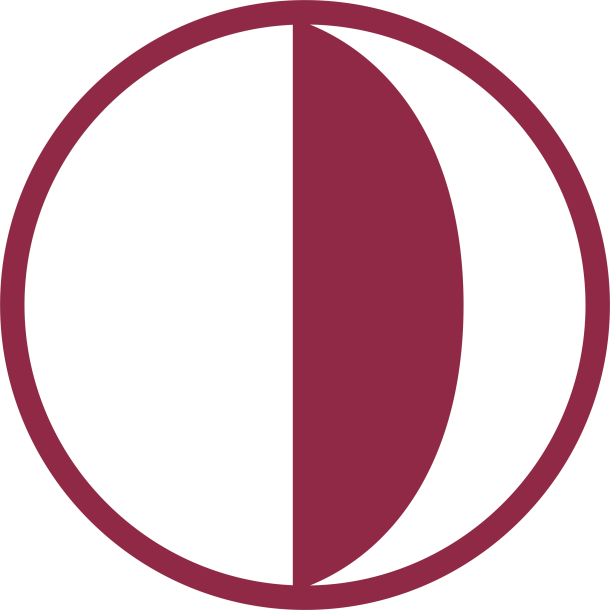 NEAR EAST UNIVERSITY  FACULTY OF MEDICINE  PHASE III COURSE CATALOG 2022 – 2023 COORDINATOR Fazilet Aksu, PhD, Prof. Phone: /email: 0392 675 1000 Ext 3010/fazilet.aksu@neu.edu.tr ASSISTANT COORDINATORS Ayşe Arıkan Sarıoğlu, PhD, Assoc. Prof. E-mail: aysearikan.sarioglu@neu.edu.tr Neşe Akcan, MD, Assist. Prof.E-mail: nese.akcan@neu.edu.tr 	For further details, please contact: 	 Faculty of Madicine, Near East Boulevard  Nicosia, TRNC via Mersin 10-Turkey  KEY LEARNING OUTCOMES OF  THE MEDICAL EDUCATION PROGRAM Key Learning Outcomes The student who successfully completes the program should be able to Define the basic structure, development and normal mechanisms of the human in terms of molecules, cells, tissues, organs and systems. Investigate the abnormal structures and mechanisms in the human body, explain and evaluate the reasons of the diseases regarding the interaction of the individual with his environment. Evaluate the processes of clinical decision making and management of the diseases with the guidance of evidence based medical practices. Define the concepts of health and disease in the context of individual and society; health seeking and health promotion behaviors. national health care system and administrative processes. Define the research process that is basic for medical knowledge, achieve the level of foreign language required to follow the developments in that area. Take the history from the patient/applicant and his relatives. Perform the physical examination of the individual, evaluates the diagnostic tests, manage the diagnosis and treatment processes using appropriate procedural steps. Perform the medical procedures for diagnosis, treatment and prevention of the individuals. Organize and archive the data on health and diseases gathered from the individuals and the community within the medical and administrative context. Plan and perform the processes for the prevention and health promotion in the context of individuals and community. Plan, conduct and evaluate the results of a scientific research. Apply the principles of lifelong learning in following up the scientific and technological developments from a professional and public perspective. Fulfill his responsibilities as a medical doctor regardless of any discrimination and in the framework of professional values, ethical principles, and legislations. Take part in the teamwork with his colleagues and the other health care workers for the disease prevention and health promotion of the individuals and community. Advocate for the health promotion, and development of health care services for the benefits of the individuals in the community. AIM AND LEARNING OBJECTIVES OF PHASE III AIMS Based on evidence: to refresh the information foranatomy, histology and physiology of bodysystems, to convey the information, related to body systems, on prevention of clinical conditions’ emergence, protection and improvement of health in healthyconditions. to point out; at multi-system level or related to a body system, for clinical conditions which are frequent in community and/or pose high risk for individual or community health, and/or life-threatening or constitute anemergency; to convey the required knowledge on risk factors, etiopathogenesis, physiopathology, andpathology, to convey knowledge onepidemiology, toconveyknowledge onfrequentlyencounteredclinicalcomplaints,symptoms,signsandfindings, 3.4. to convey necessary knowledge on health care processes, clinical decision-making process, clinical decisions and clinical practices, with performance measures, for managing at the level of 7primary health careservice, to convey the necessary information on pharmacology of drugs that are effective at multi-system level, specifically on a body system or on clinical conditions involving a specific bodysystem, to convey theknowledge on phytotherapeutic agents that are effective at multi-system level, specifically on a body system or on clinical conditions involving a specific bodysystem, to convey the recent methods on biostatisticalanalysis, to convey the basic legal and ethical principles that should be followed in medicalpractice, to equip with the basic and advanced professional and clinical (interventional or non-interventional) skills necessary for practice of medicalprofession. LEARNING OBJECTIVES At the end of this phase, student should be able to: 1.0. recall and use the necessary information fromanatomy, histology and physiology for the relevant body systems. 2.0. list the necessities for the prevention of clinical conditions’ emergence, protection and improvement of health in healthy conditions in relation to body systems. 3.0. explain the relevant risk factors and etiopathogenesis, at multisystem level or related to a body system, of clinical conditions which are frequent in the community and/or pose high risk for individual or community health, and/or life-threatening or constitute an emergency. at cellular or tissuelevel, recognize the relevant morphologicalcharacteristics, show basic pathological changes that occur in clinicalconditions. at multi-system level or related to a body system, of clinical conditions which are frequent in the community and/or pose high risk for individual or community health, and/or life-threatening or constitute anemergency; explain mechanisms of destruction at the molecular, cellular, tisssue, organ, system, multi-system and organismallevel, describe the structural and functional changescaused by the disease, 5.3. list clinical progression of the diease. explain mechanisms of emergence for frequentlyencountered; clinicalcomplaints, symptoms, signs, laboratory and imaging findings of clinical conditions which are frequent in the community and/or pose high risk for individual or community health, and/or life-threatening or constitute an emergency. 7.0. at multi-system level or related to a bodysystem, for healthy conditions in an individual or community with a request,or in an individual with clinical complaint, symptom, sign or laboratory/imaging finding or in acommunity, forclinicalconditionswhicharefrequentincommunityand/orposehighriskfor individualorcommunity health, and/or life-threatening or constitute anemergency, explain in an evidence-based manner and with performance measures from the aspects of reliability, practicality andoutcomes, health careprocesses, acquisition of subjective or objective data, information and knowledge required for clinical decision making, clinical decision-makingprocess,clinical decisionsand • clinical practices which are required for management at primary health care service level. 7.1. practice of history taking and physical examination (cardiovascularC3, pulmonary-C3, gastrointestinal-C4, gynecological-C7, breast-C7, neonatal, prepubertal/pubertal-C5, neurological/neuropsychiatric-C7, musculoskeletal-C8) evaluation of emergency case (sepsis and septic shock-C1, dyspnea-C2, acute abdominal pain- C4, urological emergencies-C7, neurological emergencies-C6,trauma-C8) approach to healthy individual or patient (fever-C1, cardiovascular disease-C3, chest pain-C3, cough and hemoptysis-C3, dyspnea-C3, anemia-C2, lymphadenopathy-C2, diarrhea-C4, pregnancy- C7, urinary tract infection-C7, neurological symptoms-C6, headache-C6, depression-C6, dementia-C6, musculoskeletaldysfunction-C8) 7.4. laboratory and imaging tests/examinations making preliminary diagnosis or definitive diagnosisdecision making non-intervention or interventiondecision practicing non-intervention orintervention referral/transport of healthy individual orpatient PHASE III COURSE OBJECTIVES AND CONTENTS Infectious Diseases (course type: required; course code:MED 301) Course Objective: The student is expected to gain the knowledge and skills about important structural features and pathogenesis of medically-important microorganisms, main approaches to microbial diagnostics and treatment.  Course content: Medically-important bacteria, bacterial pathogenesis, diagnosis and treatment,Medically-important fungi, fungal pathogenesis, diagnosis and treatment, Medically-important parasites, pathogenesis, diagnosis and treatment, Medically-important viruses, viral pathogenesis, diagnosis and treatment, Signs and symptoms in infectious diseases Neoplasia and hematopoietic systems diseases (course type: required; course code:MED 302) Course objectives: Aim of this subject committee is to give the basic information and approaches related to hematopoietic and immune systems, and neoplasia. Course content: Definition and classification of neoplasia. Characteristics of benign and malignant neoplasms. Etiology of neoplasia,epidemiology of cancer, dissemination and metastasis, molecular basis of cancer. Epithelial, mesenchymal tumors, skin tumors, teratomas and tumors of the nervous systems, Allergic, immunologic and anaphylactic reactions,Hemolytic anemia, iron deficiency anemia, aplastic-hypoplastic anemias, sickle cell anemia, Hematologic malignancies, Immunopathology,Cancer biochemistry,Pharmacological basis of cancer therapy. Antineoplastic drugs.  Biological effects of radiation. Cardiovascular &respiratory systems diseases (course type:required; course code: MED 203) Course objective: At the end of this committee, students are expected to learn basic knowledge and approach about cardiovascular and respiratory system pathologies and approach to diagnosis and treatment of those disorders.  Course content:The content of this committee includes epidemiology of cardiovascular and respiratory system disorders, pathological findings, clinical diagnosis and treatment principles as well as pharmacologic properties of commonly used drugs.  Gastrointestinal system diseases (course type: required; course code: MED 304) Course objective: At the end of this committee students are expected to gain the basic knowledge regarding the mechanism behind the development of GIS diseases and the skills to diagnose and to treat them.  Course content: To evaluate the most common GI system disorders including the liver,bile tract and pancreas focusing on pathological,radiological,physiopathological and surgical aspect. Infectious diseases involving this system is also discussed.  Endocrine and metabolism diseases (course type:required; course code: MED 305) Course objective: Promote understanding of the organization of the endocrine system, Provide that students understand the pathophysiology, clinical and laboratory findings of endocrine disorders, Facilitate students to apply that understanding to the investigation and management of patients with endocrine diseases.   Course content: Pharmacological and pharmacokinetics aspects of the hormones  Clinical and laboratory features of hypophysial diseases and their treatments, The pathophysiology of the thyroid gland diseases, Clinical and laboratory features of thyroid gland diseases and their treatments Calcium and vitamin D metabolism,Vitamin 	deficiency  Clinical and laboratory features of parathyroid gland diseases and their treatments.The pathophysiology, diagnosis, classification and clinical features of diabetes mellitus, its acute and chronic complications, the drugs which are used in its treatment. The pathophysiology and adrenal gland diseases. Clinical and laboratory features of adrenal gland diseases and their treatments. Clinical and laboratory features of polyglandular endocrine diseases. Neurological Sciences and Psychiatry Diseases (course type: required; course code: MED 306) Course objective: The aim of this block is to describe the pathophysiological basis and the clinical aspects of mainly the diseases of central and peripheral nervous system and mental health, eye, ear-nose-throat, with an introduction to the principles of clinical and radiological diagnosis, differential diagnosis, pharmacological and surgical treatment.   Course Content: Pathology of infectious, vascular, degenerative and neoplastic diseases of the nervous and musculoskeletal systems; basic pharmacology of drugs affecting the central and peripheral nervous system, anesthetics, drug abuse and dependence; clinical and radiological diagnosis and pathophysiological and therapeutic principles including surgery of the neurological, psychiatric, are the major subjects of this block. In addition, rheumotological diseases, osteoporosis and main topics in physical rehabilitation, general anesthesia, ophthalmology, and ear-nose-throat disorders will be introduced.   Urogenital systems diseases (course type: required; course code: MED 307) Course objective: The course aims to provide an education in genitourinary system and breast diseases, including their epidemiologic, etiologic, pathogenetic, clinical and pathological features. It aims to develop knowledge in normal/abnormal menstrual cycle, infertility, contraception, pregnancy and obstetrics.  Course content: Menstrual cycle, pregnancy and obstetric information, reproductive endocrinopathies, contraception and infertility. Description of sexual assault and examination of sexually abused individual, sexually transmitted diseases. - Female and male sex hormones, contraceptive medications, anabolic steroids and antiandrogenic drugs; diuretics. - Diseases of vulva, vagina, uterus and ovary, and trophoblastic tumors. Breast diseases. Basic principles of renal physiology, evaluation of kidney functions, acute and chronic renal failure, proteinuria, acid-base and electrolyte imbalances. Renal glomerular, tubulointerstitial and vascular diseases, hypertension, kidney in systemic diseases. Congenital and acquired urologic diseases, obstructive uropathies, urolithiasis. Urogenital tumors. Radiology of urogenital system and nuclear uro-nephrology. Musculo-skeletal systems diseases (course type: required; course code: MED 308) Course objective:the disturbances affecting musculoskeletal system, with an introduction to the principles of clinical and radiological diagnosis, differential diagnosis, pharmacological and surgical treatment.   Course content: musculoskeletal disorders common in children and adults. Public Health- Forensic medicine-Deontology- Biostatistics ( course type: compulsory; course code: MED 309  Course objective:At the end of this course, students will gain knowledge about publichealth, forensic medicine, medical ethics and biostatistics.  Course content: Introduction to public health, importance of public health, primary healthcare, social determinants of health, global health administration and organisation, introduction to epidemiology, definition, strategy and implementation ofepidemiology, classification of epidemiological studies, planning an epidemiological studydiagnostic and screening tests, health measurements, investigation of epidemics, control ofcommunicable diseases, control of diarrhoeal diseases, control of acute respiratory diseases,environmental health, environmental medicine, disaster medicine, reproductive health, community nutrition, healthy life skills, health education, health promotion, tobaccocontrol, health economics, international health, prevention and rehabilitation of disabilities,public health approach to ageing, noncommunicable (chronic) diseases, prevention ofaccidents and injuries, child and adolescent health, occupational health and diseases; researchplanning, sampling methods,measures of associations, linear ,nonlinear and logisticregression, survival analysis, evaluation of diagnostic tests; ethical issues confronted at thebeginning and at the end of life, research and publication,organ transplantation,genetics,clinical ethics case analysis, examination of the issues in terms of ethical and legal regulations; foensic sciences and autopsy, death and related issues, asphyxia related deaths, head trauma related injuries and death, human right violation cases. INDEPENDENT LEARNING Description:  Independent learning is also described as ‘personalised learning’, ‘student-centred learning’ and ‘ownership’ of learning and enables shifting of responsibility for the learning process from the teacher to the student. Independent learning  has a vital role for continuing development of a system of school education that promotes high quality and lifelong learning and social equity and cohesion. Benefits of independent learning for students Indepent learning aims to achieve the following objectives: improved academic performance increased motivation and confidence greater student awareness of their limitations and their ability to manage them enabling teachers to provide differentiated tasks for students fostering social inclusion by countering alienation What a student should do for learning independently? References for further reading:  http://www.leeds.ac.uk/educol/documents/193305.pdf http://www.curee.co.uk/files/publication/%5Bsitetimestamp%5D/Whatisindependentlearningandwhatarethebenefits.pdf https://westpoint.edu/sites/default/files/inlineimages/centers_research/center_for_teching_excellence/PDFs/mtp_project_papers/D eLongS_09.pdf ASSESSMENT PROCEDURE In the first three years of the medical faculty, students are evaluated by MCQ (multiple choice questions) exams, laboratory exams. Performance assessment is the only evaluation method used in the 6th year. During Phases 1, 2 and 3 a Subject Committee Examination is given at the end of each subject committee. These examinations consist of a written and a practical part. At the end of Phases 1, 2 and 3 there is also a final examination. Success in each committee exam is not sufficient to pass the year; the student must also successfully complete the final examination. If a student fails in the final exam s/he must take the re sit exam. Re sit exam is generally done in September, please follow the announcements done by the coordinator of each year (phase). There is an examination at the end of each clinical clerkship in Phase 4 and 5. In general, the assessment examination is performed as theoretical (written and oral, written or oral) and practical (written and oral, written or oral). In the examination, the student's performance during the clerkship is taken into consideration as well. In Phase 6, the student's performance is evaluated according to his/her study and enthusiasm in the wards and outpatient clinics. Grading Scheme and Grades: ASSESSMENT PROCEDURE FOR PHASE III The Assessment Procedure of the Phase III covers exams and scores and their abbrevations that shown below.  Exams:  o Committee Exam (CE)  o Final Exam (FE)  o Make-up Exams (MUE)  o Committee Score (CS)  o Committee Average Score (AVG)  o Good Medical Practice (GMP)  o Final Exam Score (FES)  o Year End Grade (YEG)  o Grade Point Average (GPA) All exam grades are between 0-100 points. Assessment approaches, assessment methods and assessment toolsrelated with the exams and score types, are described below.  In CEs, FEs and MUEs students are given a maximum of 100 (70-120) MCQs. In the FEs and MUEs the question numbers are 100. The number of questions for the CEs are determined according to the number of lectures in each subject committee. The general rule is one question per hour of lecture. However, when the lecture hours are more than 100 hours then the question numbers are adjusted to be 100 questions max. These MCQs are expected to be answered in 70-120 minutes depending on the number of questions on the exam. As a rule, 1 minute is given per question unless the questions are very long questions, in which case additional 5-10 minues are provided for that exam. In MED 301, laboratory practical exam contributes to the total grade of the exam and accounts for 10% of the CE grade. In laboratory practical examinations students are shown a slide of a microscopic image and are asked to identify the organism or a related question in a matter of 20 seconds per slide. There are usually 10 powerpoint slides per practical exam.In pathology lab practical, either a separate exam is done by the instructors or additional questions are placed as part of the CE. The answer sheets are evaluated by an optic reader. 4 incorrect answers will cancel 1 correct answer. The CE score will be determined automatically by the computer using the following algorithym: (The number of correct answers – (the number of wrong answers/4))x(100/y) where y is the number of questions in the CE.  Results of the laboratory exams (microbiology and pathology), whenever appropriate, will be added to the CE and will yield CS. The letter grades for the students will be assigned according to the table above. The students who obtained ≥ 50% (CC and better) will be considered as successful for that committee exam. However, even if a student fails a specific committee, it is the year end grade that determinesif a student passes the whole year.  At the end of the completion of subject committees,the average CSs of the 9 committees (AVG) will be used for the calculation of year end grade or Term score (TS). The student’s grade for the FE or the MUE grade, which will replace the FE grade if the student has failed in the FES, will bu used for calculation of TS. Students will also get a grade for Good Medical Practice (GMP) – Max grade for this is 4%. The formula for calculating the year end grade or the Term score is as follows: (AVG * 0.6) + (FINAL * 0.36) + GMP = Year End Grade The students who obtained ≥ 50 % will be considered successful By using the year end grade and grades taken from all compulsory and elective courses, grade point average (GPA) will be calculated. EXAM RULES  When entering all the exams, students are required to bring their student ID cards with them to the exam room. For the final exams, students are also required to bring their fee payment slips showing that they have paid their tuition fees. These are checked by the university’s security and students are not allowed to sit for their final exams if they do not have their payment slips or their student ID cards. The goal is to conduct valid and reliable exams. The formal exams should cover the learning outcomes.  During exams, use of electronic devices (mobiles, intelligent wristwatches etc) is prohibited.  Cheating in the exams cannot be tolerated. If a student is caught cheating, his paper will be signed by the invigilating instructor at the end of the exam. If the case is taken to the Disciplinary Committee of the Faculty, the student automatically fails the course. During the examination you should not talk, look around, attempt to signal or exchange objects of any kind without permission. If you attempt to cheat you will be recorded as having failed and disciplinary action will be taken against you. Once a student hands his or her examination papers and leaves the hall he or she may not return to the examination hall for any reason. You are not allowed to leave the examination room within the first 30 and last 15 minutes of the examination.  Even if you think there are some erroneously printed questions you may not ask the examiners on duty anything about the questions.  General information about the examination: Examination will be graded by an optic reader. An answer sheet will be provided for recording your answers to all of the multiple choice questions. Each answer sheet has 200 fields and each field has 5 marking spaces (A) through (E). The questions are numbered to correspond to the fields and the answers correspond to marking spaces. When you have decided which answer is correct fill in the corresponding marking space on your answer sheet with a soft pencil. If you change your mind erase your first mark completely. Each question has one correct answer. For every four wrong answers one correct answer will be cancelled. Do not wrinkle, fold or tear your examination answer sheet.  The question booklet as well as the answer sheet must be returned Those students found to have committed academic misconduct will face administrative sanctions imposed by the administration of Near East University Faculty of Medicine according to the disciplinary rules and regulations of the Turkish Higher Education Council (YÖK) for students. The standard administrative sanctions include, the creation of a disciplinary record which will be checked by graduate and professional life, result in grade “F” on the assignment, exams or tests or in the class. Students may face suspension and dismissal from the Near East University for up to one school year. In addition, student may loose any academic and non academic scholarships given by the Near East University for up to four years. The appropriate sanctions are determined by the Near East University administration according to egregiousness of the Policy violation. The following is used as the booklet cover for each exam: Students are requested to read carefully the following instructions, as noncompliance with them may lead loss of marks in the examination. Time allowed for this examination is __ minutes. Check to be sure that your question booklet has ___ questions and ___ pages numbered consecutively. During the examination you should not talk, look around, attempt to signal or exchange objects of any kind without permission. If you attempt to cheat, you will be recorded as having failed and disciplinary action will be taken against you. Once a student hands his or her examination papers and leaves the hall he or she may not return to the examination hall for any reason. Even if you think there are some erroneously printed questions you may not ask the examiners on duty anything about the questions. General information about the examination: This examination will be graded by an optic reader. An answer sheet will be provided for recording your answers to all of the multiple-choice questions. Each answer sheet has 200 fields and each field has 5 marking spaces (A) through (E). The questions are numbered to correspond to the fields and the answers correspond to marking spaces. When you have decided which answer is correct fill in the corresponding marking space on your answer sheet with a soft pencil. If you change your mind erase your first mark completely. Each question has one correct answer. For every four wrong answers one correct answer will be cancelled. Do not wrinkle, fold or tear your examination answer sheet.  THE QUESTION BOOKLET AS WELL AS THE ANSWER SHEET MUST BE RETURNED WEEKLY COURSE SCHEDULE TEXTBOOKS FOR FURTHER READING COMMITTEE I – 301 Infectious Diseases Committee AIMS and LEARNING OBJECTIVES AIMS 1. to remindknowlegde on pattern of infectious agents that cause clinical conditions which are endemic in the population and might be a risk for individual or society, and/or life-threaating or constitue an emergency. to convey knowlegde on epidemiology of infectious agents that cause clinical conditions which are endemic in the population and might be a risk for individual or society, and/or life-threaating or constitue an emergency. to convey knowledge on pathogenesis mechanisms of infectious agents that cause clinical conditions which are endemic in the population ans might be a risk for individual or society, and/or life-threaating or constitue an emergency. to convey sufficient knowledge on preventive approaches of infectious agents that cause clinical conditions, and protection or improvement of health against these conditions, to convey knowledge on mechanisms of the most frequenct infectious agensts that cause clinical complaints, symptoms, signs and findings in infectious clinical conditions which are frequent in community and/or pose high risk for individual or community health, and/or life-threatening or constitute an emergency, to convey sufficient knowledge on pharmaceutical drugs which are used in infectious clinical conditions. to convey fundemental knowledge on genetics of infectious agents and their clinical conditions, LEARNING OBJECTIVES explain knowlegde on pattern of infectious agents that cause clinical conditions which are endemic in the population and might be a risk for individual or society, and/or life-threaating or constitue an emergency. explain structure andmechanisms of pathogenesis of infectious agenets (bacteria, viruses, fungi, parasites, prions) that cause clinical conditions which are frequent in the population and might be a risk for individual or society, and/or life-threaating or constitue an emergency. classify infectious agents that cause clinical conditions which are endemic in the population and might be a risk for individual or society, and/or lifethreaating or constitue an emergency, based on causative agents and systems, explainstructural and functional mechanisms in molecular, cellular, tissue, (multi-) system and organismal levelof infectious agenets that cause clinical conditions which are frequent in the population and might be a risk for individual or society, and/or life-threaating or constitue an emergency. explainhostimmuneresponse mechanisms and consequencesinfectious agents that cause clinical conditions which are endemic in the population and might be a risk for individual or society, and/or life-threaating or constitue an emergency, based on causative agents and systems, explain epidemiology of infectious agents that cause clinical conditions which are endemic in the population and might be a risk for individual or society, and/or life-threaating or constitue an emergency, based on causative agents and systems, explain (current)preventive  strategies of infectious clinical conditions, and protection or improvement of health against these conditions, in healthy or susceptible individual or community, explain pharmacological actionmechanisms such as resistance mechanisms of drugs (principles of antimicrobial chemotherapy, antibacterial, antifungal, antiviral, antiprotozoal, antihelmintic drugs, antiseptics and disinfectants) used in infectious clinical conditions, explain 	hereditary 	immune 	system 	disorders,40 COMMITTEE I – INFECTIOUS DISEASES PROGRAM 301 Infectious Diseases Committee st rdSubject Committee: 301 4th Subject Committee: 301 5thWeek of the Academic Year Subject Committee: 301 6th Week of the Academic Year COMMITTEE I – 301 INFECTIOUS DISEASES COMMITTEE ASSESSMENT MATRIX Abbreviations: MCQ: Multiple Choice Question LPE: Practical Lecture Evaluation CE: CommitteeExam CS: CommitteeScore FE: Final Exam M-UE: Make-up Exam COMMITTEE II – 302 Neoplasia and Hematopoietic Systems Diseases AIMS and LEARNING OBJECTIVES AIMS to remind knowledge of neoplasia and hematopoieticsystem, to convey knowledge on epidemiology of clinical conditions which are frequent in society and/or pose high risk for subject or public health, and/or life-threatening or constitute an emergency related to neoplasia and hematopoieticsystem, to convey sufficient knowledge on prevention of clinical conditions, and protection strategies of health against those clinical conditions related to neoplasia and hematopoieticsystem, toconvey knowledge on mechanisms the most frequently encountered clinical complaints, symptoms, signs and findings in clinical conditions which are frequent in the population and/or are the most risk for individual or community health, and/or life-threatening or constitute an emergency related to neoplasia and hematopoieticsystem, to convey knowledge on pharmaceutical drugs that are effective on  neoplasia and hematopoietic system or on clinical conditions involving both system diseases, to conver knowledge on molecular pathogenesis of cancer and current techniques in molecular diagnosis LEARNING OBJECTIVES recall knowledge of neoplasia and hematopoieticsystem, explain etiopathogenesis of clinical conditions (cancer, hematological syndromes, disorders and diseases, lenforeticular infections) which are frequent in society and/or pose high risk for subject or public health, and/or life-threatening or constitute an emergency related to neoplasia and hematopoieticsystem, explain epidemiology of clinical conditions which are frequent in society and/or pose high risk for subject or public health, and/or life-threatening or constitute an emergency related to neoplasia and hematopoieticsystem, explain prevention of clinical conditions, and protection strategies of health against those clinical conditions related to neoplasia and hematopoieticsystem, describe mechanims of occurence for frequently encountered clinical complaints, symptoms, signs and findings in clinical conditions which are frequent in community and/or pose high risk for individual or community health, and/or life-threatening or constitute an emergency related to hematopoietic system, explain drugs (antianemic drugs, antineoplastic drugs, hematostatic drugs and blood products, immunomodulators) that are effective on neoplasia and hematopoietic system or on clinical conditions involving both neoplasia and hematopoieticsystem, list principles of cancerchemotherapy, explain chemotherapy in leukemia andlymphoma explain knowledge on molecular pathogenesis of cancer and current techniques in molecular diagnosis  COMMITTEE II – Neoplasia and Hematopoietic Systems Diseases Program 302  Neoplasia and Hematopoietic Systems Diseases Subject Committee: 302 10th Week of the Academic Year COMMITTEE II – Neoplasia and Hematopoietic Systems Diseases   ASSESSMENT MATRIX Abbreviations: MCQ: Multiple Choice Question LPE: Practical Lecture Evaluation CE: CommitteeExam CS: CommitteeScore FE: Final Exam M-UE: Make-up Exam COMMITTEE III – 303 Cardiovascular and Respiratory Systems Diseases                         AIM and LEARNING OBJECTIVES AIMS to remind generalknowledge on anatomy and histophysiology of cardiovascular and respiratory systems, to convey knowledge on etiopathogenesis of clinical cardiovascular and respiratory system conditions which are commonly seen in globally as well as in the population and the most risk for individual and society health, and/or lifethreatening or constitute an emergency related to cardiovascular and respiratorysystems, to convey knowledge on epidemiology of of clinical cardiovascular and respiratory system conditions which are commonly seen in globally as well as in the population and the most risk for individual and society health, and/or lifethreatening or constitute an emergency related to cardiovascular and respiratorysystems, to convey fundemental knowledge on preventive approach of cardiovascular and respiratpry system clinical conditions, and protection or improvement of health against those clinical conditions, to convey knowledge on mechanisms of occurrence for frequently encountered clinical complaints, symptoms, signs and findings in clinical conditions commonly seen in globally as well as in the population and the most risk for individual and society health, and/or life-threatening or constitute an emergency related to cardiovascular and respiratorysystems, toconveyfundemental 	and 	sufficient 	knowledgeondrugsthat 	are 	used effectivlyoncardiovascularsystem, to convey fundemental and sufficient knowledge on radiologhy and its use incardiovascular and respiratory system diseases, LEARNING OBJECTIVES recall anatomy and histophysiology of cardiovascular and respiratorysystems, explainetiopathogenesisofclinical cardiovasvular and respiratory system conditions(upperrespiratorytractproblems-nasalobstruction,etc.-,infectiousclinicalconditionswithupperandlowerrespiratorytractandlunginvolvementpneumonia,    tuberculosis,    etc.-,    circulatory    lung    disorders-pulmonary  embolism,  etc.-, obstructive/restrictive lung diseases, respiratory insuffiency, tobacco use,lung tumors,otherlungdiseases;diseasesofcoronarycirculationandcoronaryarteries,diseasesofc ardiacvalves,myocardialandpericardialdiseases,bloodstreaminfectionsandsepsis,cardiacp roblemsinadultsand children, mediastinal diseases, nasopharyngeal and oropharyngeal diseases,nasalandparanasalsinusdiseases,diseasesofmiddleearandeustachiantube,laryn gealdiseases,voicedisorders) which are commonly seen in globally as well as in the population and the most risk for individual and society health, and/or life-threatening or constitute an emergency related to cardiovascular and respiratorysystems, explainepidemiologyofclinicalconditionswhich are commonly seen in globally as well as in the population and the most risk for individual and society health, and/or lifethreatening or constitute an emergency related to cardiovascular and respiratorysystems,explainfundemental knowledge on preventive approach of cardiovascular and respiratpry system clinical conditions, and protection or improvement of health against those clinical conditions, describe knowledge on mechanisms of occurrence for frequently encountered clinical complaints, symptoms, signs and findings in clinical conditions commonly seen in globally as well as in the population and the most risk for individual and society health, and/or life-threatening or constitute an emergency related to cardiovascular and respiratorysystems, explain drugs that are in used effectivly on cardiovascular and respiratory system diseases (autonomic system pharmacology, renin-angiotensin system pharmacology, calcium channel blockers, pharmacological approach to ischemic and congestive cardiovascular conditions, drugs effecting body fluids and volume, anti- hypertension drugs, hypolipidemic drugs, antiarrhythmic drugs, antiplatelet, antithrombotic and thrombolytic drugs, drugs used in the treatment of asthma and chronic obstructive pulmonary disease, antitussive, expectorant and surfactantdrugs), COMMITTEE III – 303 Cardiovascular and Respiratory Systems Diseases Program 303 Cardiovascular and Respiratory Systems Diseases Subject Committee: 303 10th Week of the Academic Year Subject Committee: 303 11th Week of the Academic Year Subject Committee: 303 12th Week of the Academic Year Subject Committee: 303 13th Week of the Academic Year Subject Committee: 303 14th Week of the Academic Year COMMITTEE III – 303 Cardiovascular and Respiratory Systems Diseases ASSESTMENT SHEET Abbreviations: MCQ: Multiple Choice Question LPE: Practical Lecture Evaluation CE: CommitteeExam CS: CommitteeScore FE: Final Exam M-UE: Make-up Exam 304: Gastrointestinal System Diseases  AIMS and LEARNING OBJECTIVES AIMS In evidence-based manner, to refresh the knowledge of students onanatomy, histology and physiology of gastrointestinalsystem, to communicate knowledge on etiopathogenesis of clinical conditions which are frequent in community and/or pose high risk for individual or community health, and/or life-threatening or constitute an emergency related to gastrointestinalsystem, to communicate knowledge on epidemiology of clinical conditions which are frequent in the community and/or pose high risk for individual or community health, and/or life-threatening or constitute an emergency related to the gastrointestinalsystem, to communicate the necessary knowledge on prevention of clinical conditions, and protection or improvement of health against those clinical conditions related to gastrointestinalsystem, to communicate knowledge on mechanisms of occurrence for frequently encountered clinical complaints, symptoms, signs and findings in clinical conditions which are frequent in community and/or pose high risk for individual or community health, and/or life-threatening 	or 	constitute 	an 	emergency 	related 	to gastrointestinalsystem, to communicate necessary knowledge together with performance measures on health care processes, clinical decision making process, clinical decisions and clinical practices required for managing clinical conditions related to gastrointestinal system, which are frequent in community and/or pose high risk for individual or community health, and/or life-threatening or constitute an emergency, at the level of primary health careservice, to communicate knowledge on pharmacology of drugs that are effective on gastrointestinal system or on clinical conditions involving gastrointestinalsystem, to communicate knowledge on phytotherapeutic agents that are effective on gastrointestinal system or on clinical conditions involving gastrointestinalsystem, to communicate knowledge on biostatistical analysis of association betweenvariables, to communicate necessary knowledge on legal regulations and ethical principles for end-of-life decisions, toequipwithbasicandadvancedclinicalskills(approachtopatientwithgast rointestinalclinical condition-C4) required at primary health care servicelevel. to communicate knowledge on use of phytotherapy in an evidencebased manner and drug interactions inphytotherapy, LEARNING OBJECTIVES At the end of this committee, student should be able to: 1.0. recall the anatomy, histology and physiology of of the gastrointestinal system, 2.0. explain etiopathogenesis of clinical conditions (infections, nutritional disorders, bleedings, clinical conditions related to gastrointestinal organs) which are frequent in community and/or pose high risk for individual or community health, and/or life-threatening or constitute an emergency related to gastrointestinal system 3.0. explain epidemiology of clinical conditions which are frequent in community and/or pose high risk for individual or community health, and/or life-threatening or constitute an emergency related to gastrointestinal system, 4.0. explain prevention of clinical conditions, and protection or improvement of health against those clinical conditions related to gastrointestinal system, 5.0. explain importance of healthy nutrition, principles of balanced diet, and measurement of nutritional status, 6.0. describe mechanisms of occurrence for frequently encountered clinical complaints, symptoms, signs and findings in clinical conditions which are frequent in community and/or pose high risk for individual or community health, and/or life-threatening or constitute an emergency related to gastrointestinal system, 7.0. at multi-system level and/or related to gastrointestinalsystem, for healthy conditions in an individual or community with a request against clinical conditions that poserisks, in an individual with clinical complaint, symptom, sign or laboratory/imaging finding or in a community, for clinical conditions which are frequent in community and/or pose high risk for individual or community health, and/or life-threatening or constitute anemergency, explain in an evidence-based manner and together with performance measures from the aspects of reliability, practicality and outcomes, health care processes, clinical decision-making process, clinical decisions and clinical practices which are required for management at primary health care servicelevel: practice of history taking and physical examination(gastrointestinal-C4) evaluation of emergency case (acute abdominalpain-C4) approach to healthy individual or patient(diarrhea-C4) laboratorytests/examinations imaging tests/examinations (scintigraphy of liver/spleen-C4, PET in gastrointestinal system tumors- C4) 7.6. point of caretesting making preliminary diagnosis or definitive diagnosisdecision making non-intervention or interventiondecision practicing non-intervention orintervention referral/transport of healthy individual orpatient list differences of gastrointestinal clinical conditions that may occur inchildren, explain liver transplantation (indications, contraindications, conditions, risks, methods, patient care, results andmonitorization), explain pharmacology of drugs (agents used in the treatment of peptic ulcer, emetic and antiemetic agents, laxatives) that are effective on gastrointestinal system or on clinical conditions involving gastrointestinalsystem, explain genetics of gastrointestinalsystem diseases, explain phytotherapeutic agents that are effective on gastrointestinal system or on clinical conditions involving gastrointestinalsystem, define the most recent techniques on thebiostatistical analysis of association betweenvariables, talk aboutthe basics of legal regulations and ethical principles for end-oflifedecisions, perform basic clinical skills, practiced on phantom models and advanced clinical skills, practiced on simulated/standardized patients (approach to patient with gastrointestinal clinical condition-C4), required at primary health careservice. to convey knowledge on use of phytotherapy in an evidence-based manner and drug interactions inphytotherapy. COMMITTEE 304–GASTROINTESTINAL SYSTEM DISEASES PROGRAM 304Gastrointestinal System Diseases Subject Committee 304: 15th Week of the Academic Year Subject Committee 304: 16th Week of the Academic Year Subject Committee 304: 17th Week of the Academic Year COMMITTEE 304– GASTROINTESTINAL SYSTEM DISEASES ASSESSMENT MATRIX Abbreviations: MCQ: Multiple Choice Question LPE: Practical Lecture Evaluation CE: CommitteeExam CS: CommitteeScore FE: Final Exam M-UE: Make-up Exam 305: Endocrine and Metabolic Diseases  AIMS and LEARNING OBJECTIVES AIMS In evidence-based manner, to remind the accumulated knowledge from anatomy, embryology, histology and physiology of the endocrine system to convey knowledge on etiopathogenesis of clinical conditions which are frequent in the community and/or pose high risk for individual or community health, and/or life-threatening or constitute an emergency related to the endocrine system, to convey knowledge on epidemiology of clinical conditions which are frequent in community and/or posehighriskforindividualorcommunityhealth,and/orlife-threateningorconstituteanemergency related to the endocrine system, to convey necessary knowledge on prevention of clinical conditions, and protection or improvement of health against those clinical conditions related to the endocrine system, to convey knowledge on mechanims of occurence for frequently encountered clinical complaints, symptoms, signs and findings in clinical conditions which are frequent in the community and/or pose high risk for individual or community health, and/or life-threatening or constitute an emergency related to the endocrine system, to convey the necessary knowledge together with the appropriate performance measures on health care processes, clinical decision making process, clinical decisions and clinical practices required for managing clinical conditions related to endocrine and reproductive systems, which are frequent in community and/or pose high risk for individual or community health, and/or life-threatening or constitute an emergency, at the level of primary health careservice, to convey knowledge on pharmacology of drugs that are effective on endocrine and reproductive systems or on clinical conditions involving the endocrine system, to convey the knowledge on the genetics of the endocrine system, to convey the knowledge on phytotherapeutic agents that are effective on endocrine system or on clinical conditions involving the endocrine system, to convey the most upto date information on the design and the biostatistical analysis of survivalresearch, LEARNING OBJECTIVES At the end of this committee, student should be able to: 1.0. recall the anatomy, embryology, histology and physiology relevant tothe endocrine system  2.0. explain epidemiology of clinical conditions which are frequent in community and/or pose high risk for individual or community health, and/or life-threatening or constitute an emergency related to endocrine and reproductive systems, 3.0. explain prevention of clinical conditions, and protection or improvement of health against those clinical conditions related to endocrine and reproductive systems, 4.0. describe mechanisms of occurrence for frequently encountered clinical complaints, symptoms, signs and findings in clinical conditions which are frequent in community and/or pose high risk for individual or community health, and/or life-threatening or constitute an emergency related to the endocrine system, 5.0. at multi-system level and/or related to endocrine and reproductivesystems, for healthy conditions in an individual or community with a request against clinical conditions that poserisks, in an individual with clinical complaint, symptom, sign or laboratory/imaging finding or in a community, for clinical conditions which are frequent in community and/or pose high risk for individual or community health, and/or life-threatening or constitute anemergency, explain in an evidence-based manner and together with performance measures from the aspects of reliability, practicality and outcomes, health care processes, clinical decision-making process, clinical decisions and clinical practices which are required for management at primary health care servicelevel: 5.1evaluation of emergencycase making preliminary diagnosis or definitive diagnosisdecision making non-intervention or interventiondecision practicing non-intervention orintervention referral/transport of healthy individual orpatient imaging tests/examinations (radiological examinations in gynecology-C5, breast imaging-C5, radioisotope imaging of thyroid and parathyroid-C5) 5.7. laboratory tests/examinations 6.0. explain pharmacology of drugs (hypothalamic and pituitary hormones, drugs effecting functions and action of oxytocin and ADH, thyroid and antithyroid drugs, adrenocortical hormones and drugs, insulin and oral antidiabetic drugs, estrogens, progestines and inhibitors) that are effective on endocrine and reproductive systems or on clinical conditions involving endocrine and reproductive systems, 7.0. explain genetics of the endocrine system, 8.0. explain mechanisms of action for phytotherapeutic agents that are effective on endocrine system or in clinical conditions related to the endocrine system, 9.0. define design and biostatistical analysis of survival research, 10.0. perform basic clinical skills, practiced on phantom models (normal spontaneous vaginal delivery- C5), and advanced clinical skills, practiced on simulated/standardized patients required at primary health care service. Phase III 305 Endocrine andMetabolic Diseases Subject Committee: 305, 16th Week of the Academic Year Subject Committee: 305, 17th Week of the Academic Year Subject Committee: 305, 18th Week of the Academic Year Subject Committee: 305, 19th Week of the Academic Year COMMITTEE 305– ENDOCRINE AND METABOLIC DISEASES ASSESSMENT MATRIX 306 Neurological Sciences and Psychiatric Dissturbances AIMS and LEARNING OBJECTIVES AIMS In evidence-based manner, to remind the anatomy, histology and physiology of the nervoussystem, to convey the knowledge on etiopathogenesis of clinical conditions which are frequent in community and/or pose high risk for individual or community health, and/or life-threatening or constitute an emergency related to nervous system andpsychiatry, to convey knowledge on epidemiology of clinical conditions which are frequent in community and/or pose high risk for individual or community health, and/or life-threatening or constitute an emergency related to nervous system andpsychiatry, to convey necessary knowledge on the prevention of clinical conditions, and protection or improvement of health against those clinical conditions related to nervous system and psychiatry, to convey knowledge on the mechanims of occurence for frequently encountered clinical complaints, symptoms, signs and findings in clinical conditions which are frequent in community and/or pose high risk for individual or community health, and/or life-threatening or constitute an emergency related to nervous system andpsychiatry, to convey necessary knowledge together with performance measures on health care processes, clinical decision making process, clinical decisions and clinical practices required for managing clinical conditions related to nervous system and psychiatry, which are frequent in community and/or pose high risk for individual or community health, and/or life-threatening or constitute an emergency, at the level of primary health careservice, to convey the necessary knowledge on drugs that are effective on nervous system or on clinical conditions related to nervous system and psychiatry, to convey necessary knowledge on professional standards, organizational ethics, and ethics ofpsychiatry, to convey necessary knowledge on common problems in medicalresearch, to convey knowledge on phytotherapeuticagents, to convey the information on the genetics of neurological and psychiatric dieases to equip with basic and advanced clinical skills (suturing and tyingC7, neuropsychiatric evaluation-C7) required at primary health care servicelevel. LEARNING OBJECTIVES At the end of this committee, student should be able to: 1.0. recall the necessary information on anatomy, histology and physiology of nervous system, 2.0. define biochemical and psychodynamical basis of behavior, 3.0. grade physical, psychosocial and cognitive development of child, 4.0. explain etiopathogenesis of clinical conditions (central and peripheral nervous system disorders, epilepsy, organic brain syndromes, CNS tumors, psychiatric disorders/diseases) which are frequent in community and/or pose high risk for individual or community health, and/or lifethreatening or constitute an emergency related to nervous system and psychiatry, 5.0. explain epidemiology of clinical conditions which are frequent in community and/or pose high risk for individual or community health, and/or life-threatening or constitute an emergency related to to nervous system and psychiatry, 6.0. explain prevention of clinical conditions, and protection or improvement of health against those clinical conditions related to nervous system and psychiatry, 7.0. describe mechanisms of occurrence for frequently encountered clinical complaints, symptoms, signs and findings in clinical conditions which are frequent in community and/or pose high risk for individual or community health, and/or life-threatening or constitute an emergency related to nervous system and psychiatry, 8.0. at multi-system level and/or related to cardiovascular and respiratory systemssystem, for healthy conditions in an individual or community with a request against clinical conditions that poserisks, in an individual with clinical complaint, symptom, sign or laboratory/imaging finding or in a community, for clinical conditions which are frequent in community and/or pose high risk for individual or community health, and/or life-threatening or constitute anemergency, explain in an evidence-based manner and together with performance measures from the aspects of reliability, practicality and outcomes, health care processes, clinical decision-making process, clinical decisions and clinical practices which are required for management at primary health care servicelevel: practice of history taking and physical examination(neurological/neuropsychiatric-C7) evaluation of emergency case (neurological emergencies-C7) approach to healthy individual or patient (neurological symptoms-C7, headache-C7, depression- C7, dementia-C7) laboratorytests/examinations imaging tests/examinations (conventional neuroradiological examinations-C7, spinal neuroradiology-C7, cranial CT-C7, cranial MRIC7, brain perfusion scintigraphy-C7, brain PET-  C7) point of caretesting making preliminary diagnosis or definitive diagnosisdecision making non-intervention or interventiondecision practicing non-intervention orintervention referral/transport of healthy individual orpatient 9.0. explain pharmacology of drugs (parkinsonism and other movement disorders, antiepileptics, CNS stimulants and hallusinogenic drugs, sedative/hypnotic drugs, opioid analgesics and antagonists, general/local anesthetics, antipsychotic drugs, bipolar disease and lithium, antidepressant drugs, alcohols, drug dependence and abuse) that are effective on nervous system or on clinical conditions related to nervous system and psychiatry, 0.describe professional standards, organizational ethics, and ethics in psychiatry,  0.describe phytotherapeutic agents (“HMPs, Nutraceutics”), 12.0. list common problems in medical research, 13.0 describe the genetics of neurological and psychiatric conditions 13.0. perform basic clinical skills, practiced on phantom models (suturing and tying-C7), and advanced clinical skills, practiced on simulated/standardized patients (neuropsychiatric evaluation-C7), required at primary health care service. Phase III 306  Neurological Sciences and Psychiatric Diseases Subject Committee: 306 Neurological Sciences and Psychiatric Diseases Subject Committee: 306 Neurological Sciences and Psychiatric Diseases Subject Committee: 306 Neurological Sciences and Psychiatric Diseases Subject Committee: 306 Neurological Sciences and Psychiatric Diseases COMMITTEE 306– NEUROLOGICAL SCIENCES AND PSYCHIATRIC DISEASES ASSESSMENT MATRIX COMMITTEE 307 – UROGENITAL SYSTEM DISEASES  AIM and LEARNING OBJECTIVES AIM to prompt anatomy, histology and physiology of urogenitalsystem, to teach knowledge on histopathology and etiopathogenesis of clinical conditions, such as ones observed in community and/or pose high risk for individual, and/or life, to teach prevention and protection strategies of clinical conditions related to urogenitalsystem, to teach the mechanims of occurence of symptoms and findings in clinical conditions related to urogenitalsystem to teach pharmacology of drugs that are effective on urogenital system or on clinical conditions involving urogenital system, to teach genetics of urogenitalsystem, to teach radiological examination of genitourinary system. LEARNING OBJECTIVES Student should be able to: remember anatomy, histology and physiology of urogenitalsystem, explain knowledge on histopathology and etiopathogenesis of clinical conditions, such as ones observed in community and/or pose high risk for individual, and/or life, explain prevention and protection strategies of clinical conditions related to urogenitalsystem, describe the mechanims of occurence of symptoms and findings in clinical conditions related to urogenitalsystem explain pharmacology of drugs that are effective on urogenital system or on clinical conditions involving urogenital system, explaingenetics of urogenitalsystem, explainradiological examination of genitourinary system. COMMITTEE 307 – UROGENITAL SYSTEM DISEASES PROGRAM 307 Urogenital Systems Diseases Subject Committee: 307 Urogenital Systems Diseases Subject Committee: 307 Urogenital Systems Diseases  Subject Committee: 307 Urogenital Systems Diseases  COMMITTEE 307 – UROGENITAL SYSTEM DISEASES COMMITTEE ASSESSMENT MATRIX Abbreviations: MCQ: Multiple Choice Question LPE: Practical Lecture Evaluation CE: CommitteeExam CS: CommitteeScore FE: Final Exam M-UE: Make-up Exam COMMITTEE 308– MUSCULOSKELETAL SYSTEM DISEASES AIM and LEARNING OBJECTIVES AIM to promt knowledge on anatomy, histology and physiology of musculoskeletalsystem, to teach knowledge on histopathology and etiopathogenesis of clinical conditions, such as ones observed in community and/or pose high risk for individual, and/or life related to musculoskeletalsystem, to teach prevention and protection strategies of clinical conditions related to musculoskeletalsystem, to teach prevention and protection strategies of clinical conditions related to musculoskeletalsystem, to teach the mechanims of occurence of symptoms and findings in clinical conditions related to musculoskeletalsystem, to teach pharmacology of drugs that are effective on musculoskeletal system, to teach necessary knowledge on ethics and deontology, to teach radiological examination of musculoskeletal system and nuclear medicine, to teach pathophysiology of death and forensic death, autopsy and toxicology. LEARNING OBJECTIVES Student should be able to: recall knowledge on anatomy, histology and physiology of musculoskeletalsystem, explain knowledge on histopathology and etiopathogenesis of clinical conditions, such as ones observed in community and/or pose high risk for individual, and/or life related to musculoskeletalsystem, explain prevention and protection strategies of clinical conditions related to musculoskeletalsystem, explain prevention and protection strategies of clinical conditions related to musculoskeletalsystem, explain the mechanims of occurence of symptoms and findings in clinical conditions related to musculoskeletalsystem, explain pharmacology of drugs that are effective on musculoskeletal system, explain necessary knowledge on ethics and deontology, explain radiological examination of musculoskeletal system and nuclear medicine, explain pathophysiology of death and forensic death, autopsy and toxicology. COMMITTEE 308 – MUSCULOSKELETAL SYSTEM DISEASES PROGRAM Subject Committee: 308 Musculoskeletal Systems Diseases Subject Committee: 308 Musculoskeletal Systems Diseases COMMITTEE 308 – UROGENITAL SYSTEM DISEASES COMMITTEE ASSESSMENT MATRIX Abbreviations: MCQ: Multiple Choice Question LPE: Practical Lecture Evaluation CE: CommitteeExam CS: CommitteeScore FE: Final Exam M-UE: Make-up Exam COMMITTEE 309 – PUBLIC HEALTH AIM and LEARNING OBJECTIVES AIMS To gain knowledge onthe principles of public health, primary health care services, health system of different countries, health human resources,  To gain knowledge onabout the performance measures on health care processes, clinicaldecision-makingprocess,andclinicalpractices, To gain knowledge onthe strategy and uses of epidemiology and research methods To gain knowledge onabout the control of communicable diseases (Acute respiratory ,diseases, diarrhoeal diseases and vector-borne diseases, investigation of epidemics To acquire informationabout the financement of health care systems and universal health coverage To gain knowledge onthe environmental issues, such as environmenthealth relationship, climate change, air, indoor air  and soil pollution, waste management and pesticides, environmentally induced diseases, environmental medicine, disaster medicine, school health and international health To increase environmental awareness of the students To gain knowledge on public health issues of family planning, such as rights of the woman and child, breastfeeding, infant feeding and growth monitoring and emergency contraception, To gain knowledge on child health, and principles of  immunisation To gain knowledge on the epidemiology of global non-communicable diseases and their significance for public health, and to be able perform the relevant health approaches at the primary healthcare level To gain knowledgeon the  epidemiology and public health perspectives regarding prevention and rehabilitation of disability To acquire information on definition, principles and methods of demography and the relations of demography and health To gain knowledge of the current data on tobacco use and tobacco control,on responsibilities of physicians regarding tobacco control and to perform the relevant activitiesto patients applying to them for quitting smoking To gain knowledge on design and biostatistical analysis of survivalresearch. LEARNING OBJECTIVES Students should: explain the principles of public health, primary health care services, health system of different countries explain about the performance measures on health care processes, clinicaldecision-makingprocess,andclinicalpractices, explain the strategy and uses of epidemiology, explain about the control of communicable diseases, gain knowledgeabout financial healthcare systems and the significance of financing on universal health coverage explain the environmental issues, environment-health relationship, climate change, air, indoor air  and soil pollution, waste management and pesticides, environmentally induced diseases, environmental medicine, take environmental history diagnose environmentally induced diseases organize triaje in disasters explain public health issues of family planning, such as rights of the woman and child, breastfeeding, infant feeding and growth monitoring and emergency contraception, explain knowledge on design and biostatistical analysis of survivalresearch. Students are expected: To acquire the knowledge of definition, prevalence and epidemiology of NCDs, leading causes of death globally, epidemiology of leading NCDs:  HT, CVD, CA, DM, COPD; economic burden of NCDs and to be able perform the relevant health approaches at the primary healthcare level for control of NCDs To acquire knowledge of definitions, frequency, causes, prevention and rehabilitation of disability  To gain knowledge on population composition, data sources of demography, population movements,  demographic and health surveys and  current demographic-health survey of Turkey To explain the rationale of tobacco control, including health and economic effects, express the role of physicians and other health professionals in tobacco control, define second-hand smoke and state the health risks and prevention of passive smoking, list the economic and industrial dimensions of tobacco use, state the global and local measures for tobacco control, explain the basic knowledge on tobacco addiction, to implement the relevant  approaches for cessation, including behavioral and pharmacologic  treatment COMMITTEE 309 – PUBLIC HEALTH PROGRAM COMMITTEE IX – PUBLIC HEALTH COMMITTEE ASSESSMENT MATRIX Abbreviations: MCQ: Multiple Choice Question LPE: Practical Lecture Evaluation CE: CommitteeExam CS: CommitteeScore FE: Final Exam M-UE: Make-up Exam STUDENT COUNSELLING  Student counselling aims to help students to cope up with their problems to reach their immediate or long-range personal, academic and professional goals. The counseller will guide the student on issues leading to success, help the student for a better self-actualization and to develop a plan to overcome the difficulties he/she faces in his/her educational and social life at the Faculty. Student counsellers will be appointed by the Dean and the lists will be announced to the academicians at the beginning of every educational year.  The student should make an appointment with the counseler who will fill the “NEU Student Counselling Form” and keep it for follow-up. This form will contain the contact information of the student and his/her parents, the date of the meeting and the issues addressed. The counseller will guide the student for orientation in the university, faculty and social facilities, regulations and ethical issues as well.   The counsellers are expected to meet the counselees at least twice a year. The general format of the student counselling form is as following: 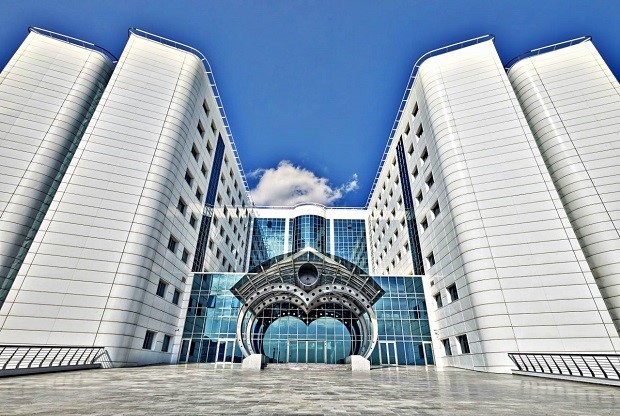 https://neu.edu.tr/ http://medicine.neu.edu.tr/ Phone +90 (392) 675 10 00 (Ext:3016 or 3030) Email: medicine@neu.edu.trStrategies to Enable Independent 	 Learning (Crawford)  Activities to Structured Learning (Keste S Select and focus topic and information needs.  Diagnose Need U Uncover potential sources of information. Learn how to access them.  Identify Learning Resources C Collect, examine, and select suitable resources.  Identify Learning Resources C Compile relevant information from selected sources.  Use Resources E Evaluate, interpret, analyze, and synthesize the information.  Use Resources E Establish and prepare an appropriate format and present the information.  Use Resources D Determine the effectiveness of the whole process.  Assess learning SCORE COURSE GRADE GRADE POINTS GRADE POINTS 90-100 AA 4,00 (Excellent) 80-89 BA 3,50 (Excellent) 70-79 BB 3,00 (Very Good) 60-69 CB 2,50 (Very Good) 50-59 CC 2,00 (Good) 45-49 DC 1,50 (Failed) 40-44 DD 1,00 (Failed) 35-39 FD 0,50 (Failed) 0-34 FF 0,00 (Failed) COURSE CODE COURSE MED 301 Infectious Diseases MED 302 Neoplasia and Haemopoietic System Diseases MED 303 Cardiovascular and Respiratory SystemDiseases MED 304 Gastrointestinal System Diseases MED 305 Endocrine and MetabolicDiseases MED 306 Neurological Sciences and Psychiatric Diseases MED 307 Urogenital System Diseases MED 308 Musculo-skeletal System Diseases MED 309 Public Health NO DEPARTMENT TEXTBOOK AUTHOR PUBLISHER 1 Medical Pharmacology Lippincott's Illustrated Review of Pharmacology. 6th ed.,  Harvey, Richard A.  Wolters Kluwer Health, 2015. ISBN-13: 978-14698-8756-2; ISBN-10:1-4698-8756-8  1 Medical Pharmacology Katzung'sBasic&ClinicalP harmacology. 13th Edition.  Katzung,BertramG.,Master s,SusanB.,TrevorAnthonyJ. McGraw Hill Companies, 2015. ISBN-13:978-0071825054 ISBN-10: 0071825053 1 Medical Pharmacology Goodman&Gilman’s The Pharmacological BasisofTherapeutics.Edit ors:12thEdition. Brunton, Laurence, Chabner, Bruce, Knollman, Bjorn. McGrawHillCompanies,2011. ISBN-13:978-0071624428 2 Gastroeneterolo gy Netter's Gastroenterology, 2nd Edition Martin H. Floch, MD and Neil R. Floch Elsevier:  ISBN-13: 978-1437701210 ISBN-10: 1437701213 3 Obstetrics and Gynecology Williams Gynecology, 2016, 3rd ed. Barbara L. Hoffman, John O. Schorge, Joseph I. Schaffer, Lisa M. Halvorson, Karen D. Bradshaw, F. Gary Cunningham McGraw Hill Companies Williams Obstetrics, 25th ed. Gary Cunningham, Kenneth J. Leveno, Steven L. Bloom, Catherine Y. Spong, Jodi S. Dashe, Barbara L. Hoffman, Brian M. Casey, Jeanne S. Sheffield McGraw Hill Companies 4 Public Health Oxford Textbook of Global Public Health, Sixth Edition Detels R.,Gulliford M., Karim A.Q., Tan. C.C Oxford University Press, 2015ISBN-13: 978-0199661756 ISBN-10: 0199661758 The New Public Health 3rd Edition Theodore Tulchinsky ElenaVaravikova  Hardcover ISBN: 9780124157668 eBook ISBN: 9780124157675 Imprint: Academic Press Published Date: 15th April 2014 5 General Surgery Sabiston Textbook of Surgery Courtney Townsend R. Daniel Beauchamp B. Mark Evers Kenneth Mattox Elsevier, 20th edition, 2016 Schwartz’s Principles of Surgery F. Charles Brunicardi, Dana K. Andersen, Timothy R. Billiar, David L. Dunn, Lillian S. Kao, John G. Hunter, Jeffrey B. Matthews, Raphael E. Pollock Professional Publishing, 11th edition, 2019 6 Urology Smith and Tanagho’s General Urology Jack W McAnnich, Tom F. Lue. Lang McGraw-Hill Professional Publishing, 18th Edition Campbell-Walsh Urology Urology Board Review, Pearls of Wisdom Alan J. Wein ; editors, Louis R. Kavoussi Elsevier 11th edition, 2016  Stephen W. Leslie McGraw-Hill Professional Publishing, 4th ed. 2013. 7 Physical Therapy & Rehabilitation Brandon’s Physical medicine and rehabilitation David X. Cifu Elsevier, 5th ed. 2015 DeLisa’s physical medicine and rehabilitation Walter R Frontera et al. Lippincott Williams & Wilkins, 5th ed. 2010 8 Orthopedics and Traumatology Mark D. Miller, Stephen R. Thompson Miller’s review of orthopaedics Elsevier, 7th ed. 2015 Handbook of fractures Kenneth A. Egol, Kenneth J. Koval, Joseph D. Zuckerman LWW; Fifth edition, 2014 9 Medical Pathology Robbins Basic Pathology (study smart with student consult) Vinay Kumar, Abul K. Abbas, Jon C. Aster Elsevier Saunders 2017,eBook ISBN: 9780323394147 eBook ISBN: 9780323394123 eBook ISBN: 9780323394130 Hardcover ISBN: 9780323353175 Robbins Basic Pathology (tenth edition) Vinay Kumar, Abul K. Abbas, Jon C. Aster Elsevier Saunders 2017,ISBN10 0323480543 ISBN13 9780323480543 Text book of pathology (6th edition) Harsh Mohan Jaypee Brothers Medical Publishers (P) Ltd,2019 ISBN: 978-81-8448-702-2 Molecular Oncology: Cases of Cancer and Targets fort REATMENT (1ST edition)  Edward P. Gelmann (Editor), Charles L. Sawyers MD (Editor), Frank J. Rauscher III (Editor) Cambridge University Press; 1 edition (February 17, 2014) ISBN-10: 0521876621 ISBN-13: 978-0521876629 Principles of Molecular Oncology (3rd Edition) Miguel H. Bronchud (Editor), MaryAn n Foote (Editor), Giuseppe Giaccone (Editor), Olufunm ilayo I. Olopade (Editor), Paul Workman (Editor), K. Antman (Foreword) Humana Press; 3rd edition (November 30, 2007) ISBN-10: 9781934115251 ISBN-13: 978-1934115251 ASIN: 1934115258 10 Medical Biochemistry Tietz Textbook of Clinical Chemistry and Molecular Diagnostics (5th edition) Carl A. Burtis, David E. Bruns, and Edward R. Ashwood Saunders, 2012 eBook ISBN: 9781455777112 eBook ISBN: 9781455727131 eBook ISBN: 9781455759422 Medical Biochemistry (5th edition) John W Baynes, Marek H. Dominiczak   Elsevier; 5 edition (March 2, 2018) SBN-13: 978-0702072994, ISBN-10: 0702072990 Clinical Chemistry: Concepts and Applications  Shauna C. Anderson and Susan Cockayne Waveland Press, Inc.; Revised edition (March 23, 2007) ISBN-13: 978-1577665144 ISBN-10: 1577665147 Biochemistry (Lippincott Illustrated Reviews Series)  Richarsd A. Harvey (editor) LWW; Sixth, North American edition (June 1, 2013) ISBN-10: 1451175620 ISBN-13: 978-1451175622 11 Medical Microbiology Medical Microbiology (8th edition) Patrick Murray Ken Rosenthal Michael Pfaller Elsevier, 2015. Paperback ISBN: 9780323299565 eBook ISBN: 9780323359528 eBook ISBN: 9780323359498 eBook ISBN: 9780323359511 eBook ISBN: 9780323388504 Principles of Molecular Microbiology (6th edition)  Alan Cann  Elsevier, Academic Press, 2015. Paperback ISBN: 9780128019467 eBook ISBN: 9780128019559 Manual of Clinical Microbiology James H. Jorgensen (Editor), Michael A. Pfaller (Editor) ASM Press; 11 edition (April 30, 2015) ISBN10: 9781555817374 ISBN-13: 978-1555817374 ASIN: 1555817378 12 Cardiology Hurst’s the Heart, 14th Edition: two volüme set  Valentine Fuster, Robert A. Harrington, Jagat Narula, Zubin J. Eapen  McGraw-Hill Education / Medical; 14 edition (April 11, 2017) ISBN-13: 978-0071843249 ISBN-10: 0071843248 Swanton’s cardiology: A concise guide to clinical pratice (6th edition) R. Howard Swanton, Shrilla Banerjee  Wiley-Blackwell; 6th edition (29 Feb. 2008) ISBN-10: 1405178191 ISBN-13: 978-1405178198 13 Pulmonary Medicine Principles of Pulmonary Medicine Steven Weinberger Barbara Cockrill Jess Mande Elsevier2018, Paperback ISBN: 9780323523714 eBook ISBN: 9780323523738 eBook ISBN: 9780323523721 eBook ISBN: 9780323547123 Theoretical Practical Discussion Total Medical Biochemistry 2 2 Medical Microbiology 80 19 99 Medical Pathology 6 6 Medical Pharmacology 28 28 Pediatrics 5 5 Internal Medicine 1 1 Nuclear Medicine 1 1 Clinical and Professional Development 4 4 TOTAL 123 23 146 MONDAY TUESDAY WEDNESDAY THURSDAY THURSDAY THURSDAY FRIDAY 9.00 – 09.50 Bacterial virulence factors and pathogenicity Drug receptors I Immunity to microbes I Pharmacodynamic drug interactions Pharmacodynamic drug interactions Pharmacodynamic drug interactions Enterobacteriacea e I 10.00 – 10.50 Bacterial virulence factors and pathogenicity Drug receptors II Immunity to microbes II  Umut Gazi Pharmacokinetic drug interactions Pharmacokinetic drug interactions Pharmacokinetic drug interactions Enterobacteriaceae II 11.00 – 11.50 Normal flora  Eicosanoids: Prostaglandins, leucotrienes and antagonists I Doseconcentrationeffect relationship I Food  allergy Food  allergy Food  allergy Subcutaneous mycoses 13.00 – 13.50 Nosocomial infections Eicosanoids: Prostaglandins, leucotrienes and antagonists ııDoseconcentrationeffect relationship II Drug allergy Drug allergy Drug allergy True systemic mycoses 14.00 – 14.50 Introduction to Phase III and  Mechanisms of drug action Scintigraphic imaging in infectious diseases Introduction to medical mycoses Autocoids: Histamine and serotonin I Autocoids: Histamine and serotonin I Autocoids: Histamine and serotonin I Introduction to medical virology 15.00 – 15.50 Immunopathoge- nesis of allergic disorders I Streptococci and enterococci I Superficial mycoses Autocoids: Histamine and serotonin II Autocoids: Histamine and serotonin II Autocoids: Histamine and serotonin II Diagnostic procedures in viral infections  16.00 – 16.50 Immunopathogenesis of allergic disorders II Streptococci and enterococci II Introduction to pathology of infectious disease and bacterial infections I Staphylococci Mycobacteria I 16.00 – 16.50 Immunopathogenesis of allergic disorders II Streptococci and enterococci II Introduction to pathology of infectious disease and bacterial infections I Mycobacteria I 17.00 – 17.50 Independent learning Independent learning Introduction to pathology  of infectious disease and bacterial infections II Gram positive, non-spore forming bacilli Gram positive, non-spore forming bacilli Gram positive, non-spore forming bacilli Mycobacteria II MONDAY TUESDAY WEDNESDAY THURSDAY FRIDAY 9.00 – 09.50 Introduction to parasitology I Actinomyces andNocardia Tissue protozoa (Toxoplasma) Entomology (Insects) Molecular methods in clinical microbiology 10.00 – 10.50 Introduction to parasitology II Gram-positive, aerobic sporeforming bacilli Tissue protozoa (Leishmania & Trypanasoma) Entomology (Arachnoides) Other systems cestodes 11.00 – 11.50 Mucosal immunity Brucella Anaerobic bacteria I LAB: Cultivation of clinical specimens and examination of cultures Clinical presentation of parasite caused diseases& review I 13.00 – 13.50 Amoebae species Clinical manifestations of infectious diseases Anaerobic bacteria II Independent learning Clinical presentation of parasite caused diseases& review II Ayşegül Taylan Özkan 14.00 – 14.50 Free living amoebeas and blastocystis Flagellates and ciliates GIS nematodes GIS trematodes  LAB: Diagnosis of parasitic infections in blood samples & arthropodes I 15.00 – 15.50 Salmonella, shigella,yersinia I Opportunistic protozoa  Other systems nematodes Other systems  trematodes  LAB: Diagnosis of parasitic infections in blood samples & arthropodes II 16.00 – 16.50 Salmonella, shigella,yersini a II Blood protozoa  Filarial nematodes GIS cestodes  LAB: Diagnosis of parasitic infections in fecal samples I 17.00 – 17.50 Independent learning Independent learning Independent learning Independent learning LAB: Diagnosis of parasitic infections in fecal samples II MONDAY TUESDAY WEDNESDAY THURSDAY FRIDAY 9.00 – 09.50 Introduction to antibiotics I (history, terminology, classification) Vasoactive peptides Campylobacter and Helicobacter Non-fermentative bacteria Macrolides, ketolides, lincosamides, and tetracylines 10.00 – 10.50 Introduction to antibiotics II (ResistancePathology of fungal, parasitic and viral diseases Vibrio, Plesiomonas and Aeromonas  Haemophilus and Bordetella Chloramphenicol , streptogramins, sulphonamides and trimetoprim-  sulfomethoxazol e) 11.00 – 11.50 Clinical biochemistry of body fluids I Active and passive immunization I  Herpes viruses I Narrow-spectrum antistaphylococcal s (vancomycines, and teikoplanins) Rhabdoviruses 13.00 – 13.50 Clinical biochemistry of body fluids II Active and passive immunization II Herpes viruses II Aminoglycosides quinolones and agents used for UTI Arboviruses  14.00 – 14.50 Combined and prophylactic antibiotic usage Good Medical Practice Beta lactam antibiotics II (cephalosporins, monobactams) Nosocomial infections and prevention I Rabies: Clinical manifestations and treatment 15.00 – 15.50 Beta lactam antibiotics I (penicilins) Good Medical Practice Beta lactam antibiotics III (Carbapenems, Inhibitors of beta lactamase) Nosocomial infections and prevention II Neisseria and  Moraxella 16.00 – 16.50 LAB: Examination of gram-positive cocci Good Medical Practice Antihelmintic drugs LAB: Examination of mycobacteria Spirochetes MONDAY TUESDAY WEDNESDAY THURSDAY FRIDAY 9.00 – 09.50 Hepatitis viruses I LAB:  Examination of Neisseria WHITE COAT CEREMONY Picorna viruses I Respiratory viruses and influenza I 10.00 – 10.50 Hepatitis viruses II LAB:  Antibiotic susceptibility tests WHITE COAT CEREMONY Picorna viruses II Respiratory viruses and influenza II 11.00 – 11.50 Chemotherapy of tuberculosis LAB: Normal microbial flora of human body I WHITE COAT CEREMONY LAB: Normal microbial flora of human body II Independent learning 13.00 – 13.50 Antifungal drugs LAB: Examination of Enterobacteriaceae I WHITE COAT CEREMONY LAB: Examination of Enterobacteriaceae II  Pathology of granulomatous inflammatory diseases I 14.00 – 14.50 Collection, transportation and evaluation of specimens in microbiology   Oncogenic viruses WHITE COAT CEREMONY Antiviral drugs Pathologyof granulomatous inflammatory diseases II  15.00 – 15.50 Opportunistic mycoses I HIV WHITE COAT CEREMONY Amyloidosis LAB:Diagnosis of viral infections 16.00 – 16.50 Opportunistic mycoses II Independent learning WHITE COAT CEREMONY Independent learning LAB: Serological tests 17.00 – 17.50 Independent learning Independent learning WHITE COAT CEREMONY Independent learning Independent learning MONDAY TUESDAY WEDNESDAY THURSDAY FRIDAY 9.00 – 09.50 Antiprotozoal drugs I  LAB: Examination of dermatophytes and fungi frequently encountered in opportunistic mycosis I Independent learning Independent learning Independent learning 10.00 – 10.50 Antiprotozoal drugs II  LAB:Examination of dermatophytes and fungi frequently encountered in opportunistic mycosis II Independent learning Independent learning Independent learning 11.00 – 11.50 Measles, mumps and rubella viruses Prion diseases Independent learning Independent learning Independen t learning 13.00 – 13.50 Adeno and poxviruses Independent learning Independent learning Independent learning Independent learning 14.00 – 14.50 Pathologyof granulomatous inflammatory diseases III Independent learning Independent learning Independent learning Independen t learning 15.00 – 15.50 Chlamydia, Mycoplasma and Ureoplasma Independent learning Independent learning Independent learning Independen t learning 16.00 – 16.50 Rickettsia and Ehrlichia Independent learning Independent learning Independent learning Independen t learning 17.00 – 17.50 Independent learning Independent learning Independent learning Independent learning Independen t learning MONDAY TUESDAY WEDNESDAY THURSDAY FRIDAY 9.00 – 09.50 10.00 – 10.50 Laboratory Examination 11.00 – 11.50 Committee Examination 13.00 – 13.50 Committee Examination 14.00 – 14.50 15.00 – 15.50 16.00 – 16.50 17.00 – 17.50 LEARNING OBJECTIVES DEPARTMENT Total Exam MCQs Total Exam MCQs LEARNING OBJECTIVES DEPARTMENT CE FE M-UE TOTAL 1,4 Medical Biochemistry 2 0 0 2 1,2,3,4,5,6,7,9 Medical Microbiology 80 9 9 98 2,3,4,7 Medical Pathology 6 1 1 8 4,5,8 Medical Pharmacology 28 4 4 36 1,2,3,5,6,7,9 Pediatrics 5 1 1 7 1,2,3,5,6,7,9 Internal Medicine 1 0 0 1 3,7 Nuclear Medicine 1 1 1 3 7 Clinical and Professional Development 0 0 0 0 LEARNING OBJECTIVES LAB POINTS 1,2,3,4,5,6,7,9 Medical Microbiology Theoretical Practical Discussion Total Medical Biochemistry 4 4 Medical Microbiology 6 6 Medical Pathology 20 2 22 Medical Pharmacology 8 8 Pediatrics 17 17 Internal Medicine 8 8 Medical Biology 4 4 Nuclear Medicine 4 4 TOTAL 71 2 73 Monday Tuesday  Wednesday Thursday  Friday 9.00-9.50 301 Committee Examination Characteristics  of benign & malignant tumors Bilirubin metabolism Molecular basis of cancer II Pathology of thymus & spleen 10.00-10.50 301 Committee Examination Spread & metastasis I Immunity to cancers I Immunopathology I Pathology of lymph nodes I  11.00-11.50 301 Committee Examination T lymphocyte deficiencies Immunity to cancers II Immunopathology II Pathology of lymph nodes II  13.0-13.50 Cancer biochemistry I Spread & metastasis II Antineoplastic drugs I Nuclear medicine in oncology 14.00-14.50 Cancer biochemistry II Molecular basis of cancer I Antineoplastic drugs II Pathology of bone marrow I  15.00-15.50 Pharmacological basis of cancer therapy Epithelial neoplasms:  Benign & malignant Etiology I Pathology of bone marrow II  16.00-16.50 Independent learning B lymphocyte deficiencies Etiology II Antineoplastic drugs III 17.00-17.50 Independent learning Independent learning Independent learning Independent learning Monday Tuesday Wednesday Thursday Friday  09.00-9.50 Biological  effects  of  radiation Immune tolerance Phagocytic deficiences Mesenchimal neoplasms  LAB: Pathology neoplasia 10.00-10.50 Radiation determination, dosimetry and radiation accidents Autoimmunity  Complement deficiencies Immunomodula-tors LAB: Pathology neoplasia 11.00-11.50 Biochemistry of tumor markers Introduction to clinical biochemistry Independent learning Recombinant DNA derived drugs & gene therapy Thrombosis and fibrinolytic system 13.00-13.50 Red cell metabolism & related enzyme deficiencies and spherocytes Hemoglobin biosynthesis Pharmacogenomics  & drug therapy Approach to anemic patient Leucopenia, leucocytosis, acute and chronic leucemias 14.00-14.50 Introduction to hematology and  classification of anemias Hemoglobinopathies & thallasemic syndromes Acute leukemia Approach to hemolitic anemias Lymphomas 15.00-15.50 Independent learning Independent learning Sickle cell anemias Transfusion and transfusion reactions bility Chronic myeloproliferative diseases and myelodysplasic syndrom 16.00-16.50 Independent learning Independent learning Independent learning Independent learning Plasma cell dyscrasias 17.00-17.50 Independent learning Independent learning Independent learning Independent learning Independent learning Monday Tuesday Wednesday Thursday Friday 09.00-9.50 Cancer molecular pathology and genomics I İndependent learnin dayMolecular pathology of cancer, in diagnosis, screening and treatment II Independent learning İndependent learning day10.00-10.50 Cancer molecular pathology and genomics II Tumour immunity Independent learning 11.00-11.50 Molecular pathology of cancer in diagnosis, screening and treatment I Transplantation immunity Independent learning 13.00-13.50 Drugs used in the treatment of anemias Approach to bleeding disorders Independent learning Independent learning 14.00-14.50 Radiophamac euti-cals and biological principles of syntigraphy Platelet Independent learning Independent learning 15.00-15.50 Cancer molecular pathology and genomics I Tumors in childhood Independent learning Independent learning 16.00-16.50 Independent learning Cancer burden in the world and Turkey Independent learning Independent learning 17.00-17.50 Independent learning National Holiday Independent learning Independent learning Independent learning Monday Tuesday Wednesday Thursday Friday 09.00-9.50 Committee Examination 10.00-10.50 Committee Examination 11.00-11.50 Committee Examination 13.00-13.50 Committee Examination 14.00-14.50 Committee Examination 15.00-15.50 Committee Examination 16.00-16.50 Committee Examination 17.00-17.50 Committee Examination LEARNING OBJECTIVES DEPARTMENT DEPARTMENT Total Exam MCQs Total Exam MCQs LEARNING OBJECTIVES DEPARTMENT DEPARTMENT CE FE M-UE TOTAL TOTAL 2,5 Medical Biochemistry Medical Biochemistry 4 1 1 6 6 2,35 Medical Microbiology Medical Microbiology 6 1 1 8 8 1,2,3,4,5,9 Medical Pathology Medical Pathology 20 3 3 26 26 1,2,3,6 Medical Pharmacology Medical Pharmacology 8 1 1 10 10 1,2,3,4,5,7 Pediatrics Pediatrics 17 3 3 23 23 1,2,3,4,5,7 Internal Medicine Internal Medicine 8 1 1 10 10 1,2,3,9 Medical Biology Medical Biology 4 1 1 6 6 1,2,3,4,5,7,8 Nucleer Medicine Nucleer Medicine 4 1 1 6 6 LEARNING OBJECTIVES LEARNING OBJECTIVES LAB POINTS LAB POINTS LAB POINTS LAB POINTS LAB POINTS 1,2,4,5 1,2,4,5 Medical Pathology Medical Pathology Medical Pathology Medical Pathology Medical Pathology Theoretical Practical Discussion Total AnesthesiologyandReanimation 2 2 Cardiology 22 22 ChestDiseases 7 7 MedicalPathology 19 5 24 MedicalPharmacology 18 18 Otorhinolaryngology 5 5 Pediatrics 1 1 Infectious Diseases & Clinical Microbiology 2 2 NuclearMedicine 1 1 Radiology 4 4 Clinicaland Professional Development 3 3 TOTAL 79 8 87 MONDAY TUESDAY WEDNESDAY THURSDAY FRIDAY 9.00–09.50 Introductiontoclinic alelectrocardiography I Pathology of rheumatic feverandendocarditis Hanife Özkayalar Adrenocept oragonists and antagonists I 10.00–10.50 302 Committee Examination Introductiontoclinicalelectrocardiograp hy II Pathology of hypertension Hanife Özkayalar Corpulmonalean dpulmonaryhypertension I Levent Cerit Adrenocept oragonists and antagonists II 11.00–11.50 302 Committee Examination Nasal disorders Pathology of atherosclerosis  Corpulmonaleandpulmonaryhypertension II Nuclear medicine applications in cardiovascular pathologies 13.00–13.50 302 Committee Examination Diseases of larynx Diseases of pharynx Pathology ofischemic heartdisease Pathology of pericarditis, myocarditis and cardiac tumors  14.00–14.50 Autonomic nervous system: General aspects Sinusitis Cholinergic drugs: Muscarinicagoni sts and cholinesteraseinhibitors Pathology of tumors of the upper respiratory tract  15.00–15.50 Autonomic nervous system: Pharmacological aspects Upperairwayobstru ctions Muscarinicrecep torantagonists Symptomsandsigns in chestdiseases I 16.0–16.50 Independent learning Independent learning Independent learning Symptomsandsigns in chestdiseas es II 17.00–17.50 Independent learning Independent learning Independent learning Independent learning MONDAY TUESDAY WEDNESDAY THURSDAY 15November 9.00–09.50 Pathology of pulmonary circulation disorders  Anticoagulant, antiplatelet  and thrombolytic drugs National Holiday Independent learning Independent learning 10.00–10.50 Pathology of diffuse interstitial lung diseases  National Holiday Infective Endocarditis Independent learning 11.00–11.50 Cyscticfibrosis Pathology of lung tumors National Holiday Independent learning Independent learning 13.00–13.50 Pathology of tuberculosis LAB: Pathology of heart and vascular  diseases I National Holiday Introduction to pediatric cardiology Independent learning 14.00–14.50 Cardiogenic shock LAB: Pathology of heart and vascular diseases II National Holiday Taking history and physcal examination Independent learning 15.00–15.50 Hypertension National Holiday Acyanotic congenital heart diseases Independent learning 16.0–16.50 Drugsused in thetreatment of dyslipidemias Ferda Kaleağasıoğlu National Holiday Cyanotic congenital heart diseases  Independent learning 17.00–17.50 Independent learning Independent learning National Holiday Acquired heart disease Independent learning MONDAY TUESDAY WEDNESDAY THURSDAY Friday 9.00–09.50 Independent learning Religious Holiday Pathology of tumors of the mediastinum and pleura Heartfailure I Pathology of chronicobstru ctivepulmona ry diseases I 10.00–10.50 Independent learning Religious Holiday Pathology of cardiac hypertrophy, dilatation and cardiomyopathy  Heartfailure II Pathology of chronicobstru ctivepulmona ry diseases II 11.00–11.50 Independent learning Religious Holiday Diffuse interstitiallungdiseas es Molecular pathology in cardiovascular diseases I Respiratorytr actinfections Kaya Süer 13.00–13.50 Independent learning Religious Holiday Chronicobstructivep ulmonarydisaeses Molecular pathology in cardiovascular diseases II Environment alandoccupat ionallungdise ases 14.00–14.50 Independent learning Religious Holiday Pathology of nonatheroscleroticvascu lardiseases I Drugsused in thetreatment of anginapectoris  Good Medical Practice 15.00–15.50 Independent learning Religious Holiday Pathology of nonatheroscleroticvascu lardiseases II Arrhythmias Good Medical Practice 16.0–16.50 Independent learning Religious Holiday Independent learning Independent learning Good Medical Practice 17.00–17.50 Independent learning Religious Holiday Independent learning Independent learning Independent learning MONDAY TUESDAY WEDNESDAY THURSDAY  friday9.00–09.50 Treatment of cough, and drugsused in thetreatment of commoncold Coronaryarterydis eases I Drugsused in the treament of cardiac dysrrhythmias I Pulmonarytuberculosis I  Drugs used in the treament of heart failure I 10.00–10.50 Drugsused in thetreatment of asthma&chronicob structivelungdisea se Coronaryarterydis eases II Drugsused in the treament of cardiac dysrrhythmias II Pulmonarytuberculosis II  Drug used in the treament of heart failure II 11.00–11.50 LAB:  Pathology of heart and lungs I Cardiomyopathy Coronaryarterydiseases III  Valvular heart diseases I Ümit Yüksel Valvular heart diseases II Radiology of the respiratory system I 13.00–13.50 LAB:  Pathology of heart and lungs II Cardiomyopathy Antihypertensivedrugs I Pericarditis Cardiopulmonary arrest I Radiology of the respiratory system II 14.00–14.50 LAB:  Pathology of heart and lungs III Cardiomyopathy Antihypertensived rugs II Myocarditis, hearttumors I  Cardiopulmonary arrest I  Effects of drugs on blood pressure and heart: Demonstrati on 15.00–15.50 Radiology of cardiovascularsyst em I Süha Akpınar Independent learning Myocarditis, hearttumors II  Cenk Conkbayır Independent learning Independent learning 16.0–16.50 Radiology of cardiovascularsyst em II Süha Akpınar Independent learning Independent learning Independent learning Independen t learning 17.00–17.50 Independent learning Independent learning Independent learning Independent learning Independen t learning MONDAY TUESDAY WEDNESDAY THURSDAY 6Decem ber 9.00–09.50 Independent learning Independent learning Independent learning 10.00–10.50 Independent learning Independent learning Independent learning 11.00–11.50 Independent learning Independent learning Independent learning Committ ee Examina tion 13.00–13.50 Independent learning Independent learning Independent learning Independent learning Committ ee Examina tion 14.00–14.50 Independent learning Independent learning Independent learning Independent learning Committ ee Examina tion 15.00–15.50 Independent learning Independent learning Independent learning Independent learning 16.0–16.50 Independent learning Independent learning Independent learning Independent learning 17.00–17.50 Independent learning Independent learning Independent learning Independent learning LEARNING OBJECTIVES DEPARTMENT Total Exam MCQs Total Exam MCQs LEARNING OBJECTIVES DEPARTMENT CE FE M-UE TOTAL 1,2,4,5,6 Anesthesiology and Reanimation 2 1 1 4 1,2,3,4,5,6 Cardiology 22 2 2 26 1,2,3,4,5,6 Chest Diseases 7 1 1 9 1,2,3,4,5 Medical Pathology 19 3 3 25 1,2,3,4,8 Medical Pharmacology 18 2 2 22 1,3,4,5 Otorhinolaryngology 5 1 1 7 1,2,3,4,5,6 Pediatrics 1 1 1 3 1,2,3,4,5 Infectious Diseases & Clinical Microbiology 2            0            0 2 1,2,3,4,5 Nuclear Medicine 1            0            0 1 1,2,3,4,5 Radiology 4            0            0 4 2,3,4 Clinical and Professional Development 3 LEARNING OBJECTIVES LAB POINTS 1,2,3,4,5 Medical Pathology Theoretical Practical Total Internal Medicine 28 28 Medical Pathology 17 4 21 Medical Pharmacology 4 4 General Surgery 4 4 Radiology 4 4 Pediatrics 1 1 Clinical Microbiology& Infectious Diseases 3 3 Medical Genetics 2 2 TOTAL 63 4 67 MONDAY TUESDAY WEDNESDAY THURSDAY 13.12.2019 9.00–09.50 Motility disorders Molecular Pathology of Gastrointestinal System Diseases I Drugs used for the treatment of peptic ulcer Digestive and antidiarrheal drugs Principles of the  surgical treatment of gastrointestinal neoplasms I 10.00–10.50 Gastrointestinal reflux disease,  Barret’s esophagus Personalized medicine in Gastrointestinal System Diseases Emetic and antiemetic drugs Laxatives and purgatives Principles of the  surgical treatment of gastrointestinal neoplasms II  11.00–11.50 Pathology of the stomach I Genetics and gastrointestinal system I Brucellosis and enteric fever Obstructive jaundice Principles of the surgical treatment of the colon and rectum neoplasms  13.00–13.50 Pathology of the stomach II Genetics and gastrointestinal system II Infections of GIT Hepatospleno- megaly Independent Learning 14.00–14.50 Gastritis, peptic  ulcer disease and helicobacter pylorii I  Committee Exam Review Session Coordinators Parasites that cause diarrhae Independent Learning Independent Learning 15.00–15.50 Gastritis, peptic  ulcer disease and helicobacter pylorii II  Independent Learning Independent Learning Independent Learning Independent Learning 16.00–16.50 Independent Learning Independent Learning Independent Learning Independent Learning Independent Learning 17.00–17.50 Independent Learning Independent Learning Independent Learning Independent Learning Independent Learning MONDAY TUESDAY WEDNESDAY THURSDAY FRIDAY9:00–09:50 Polyps and polyposıs syndroms I Acute and chronic pancreatitis I Autoımmune liver diseases  Pathology of  liver cirrhosis and neoplasms I  Chronic viral hepatitis I 10:00–10:50 Polyps and polyposıs syndroms II Acute and chronic pancreatitis II Cholestatic liver diseases (PBC, PSK) Pathology of liver cirrhosis and neoplasms II Chronic viral hepatitis II 11:00–11:50 Cancer of GIT I   Metabolic liver diseases  I Vascular liver diseaes Pathology of the liver and bile ducts III Pregnanacy and liver diseases 13:00–13:50 Cancer of GIT II   Metabolic liver diseases  II         (Wilson, hemochromatos is, alpha1ATD, NASH. ASH) Gall bladder  and  biliary tract diseases Pathology of intestinal  Neoplasms I Pathology of oral cavity and salivary glands 14:00–14:50 Radiology of the esophagus, stomach and duodenum Pathology of the inflammatory bowell diseases and colon Pathology of the liver and bile ducts I Pathology of intestinal  Neoplasms II Pathology of the esophagus 15:00–15:50 Radiology of the small bowel and colon Radiology of diseases of  liver, gall bladder and pancreas Pathology of  the liver and bile ducts II Pathology of gallbladder and exocrine pancreas I Independent Learning 16:00–16:50 Independent Learning Radiology of diseases of  liver, gall bladder and pancreas Pathology of  malabsorption  Pathology of gallbladder and exocrine pancreas II Independent Learning 17:00–17:50 Independent Learning Independent Learning Independent Learning Independent Learning MONDAY TUESDAY WEDNESDAY THURSDAY FRIDAY9:00–09:50 Cirrhosis  and complicatıons I Administrative holiday Malabsorption  syndroms I Independent Learning 10:00–10:50 Cirrhosis  and complicatıons II (portal HT / HRS / HE/ esophageal varices/ peritonitis Administrative holiday Malabsorption  syndroms II Independent Learning Committee Examinati on 11:00–11:50 Liver Tumors Administrative holiday Inflammatory  bowel diseases I  Independent Learning Committee Examinati on 13:00–13:50 Acute liver failure  and liver transplantation I Administrative holiday Inflammatory  bowel diseases II Independent  	Learning Committee Examinati on 14:00–14:50 Acute liver failure  and liver transplantation II Administrative holiday LAB:  Pathology of GIT Independent Learning Committee Examinati on 15:00–15:50 LAB:  Pathology of GIT Administrative holiday LAB:  Pathology of GIT Independent Learning Committee Examinati on 16:00–16:50 LAB:  Pathology of GIT Administrative holiday Independent Learning Independent Learning 17:00–17:50 Independent Learning Administrative holiday Independent Learning Independent Learning LEARNING OBJECTIVES DEPARTMENT Total Exam MCQs Total Exam MCQs LEARNING OBJECTIVES DEPARTMENT CE FE M-UE TOTAL 1.0.,2.0.,3.0.,4.0.,6.0.,7.0 Internal medicine (Gastroenterology) 28 2 2 32 2.0 6.0, 7.4 Medical Pathology 17 3 3 23 10.0 Medical Pharmacology 4 1 1 6 7.5 Radiology 4 2 2 8 5.0 Pediatrics 1 0 0 1 1.0.,2.0.,3.0.,4.0.,6.0.,7.0,7.4  Clinical Microbiology and Infectious Diseases 3 0 0 3 11.0 Medical Genetics 2 0 0 2 LEARNING OBJECTIVES LAB POINTS 1.0.,2.0.,3.0.,4.0.,6.0.,7.0 Pathology 4 hours Theoretical Practical Discus sion Total Internal Medicine 32 32 Medical Pathology 9 2 11 Pediatrics 15 15 Medical Pharmacology 8 8 General Surgery 1 1 Radiology 1 1 Nuclear Medicine 1 1 Medical Biology 3 TOTAL         70 2 72 MONDAY TUESDAY WEDNESDAY THURSDAY FRIDAY 09.00 – 09.50 New Year Thyroid hormone biosynthesis, metabolism and action Disorders of anterior hypophysis in the adult Dyslipidemia 10.00 – 10.50 New Year Thyroid function tests and effects of drugs on thyroid function Physiopatholog y of adrenal gland I Hyperthyroidism I 11.50 – 12.00 New Year Development of normal child Neşe Akcan Physiopatholog y of adrenal gland II Hyperthyroidism II 13.00 – 13.50 New Year Thyroiditis Growth of normal child Neşe Akcan Independent Learning 14.00 – 14.50 New Year Hypothyroidism Diseases of adrenal gland I Independent Learning 15.00 – 15.50 New Year Thyroid neoplasms Diseases of adrenal gland II Independent Learning 16.00 – 16.50 New Year Goiter Physiopatholog y of adrenal medulla Independent Learning 17.00 – 17.50 New Year Independent Learning Independent Learning Independent Learning MONDAY TUESDAY WEDNESDAY THURSDAY FRIDAY 09.00 – 09.50 Terminology in endocrinology and clinical features Chronic complications of diabetes mellitus I Endocrine hypertension II Pathology of hypophysis diseases Introduction to endocrinology and hypothalamus 10.00 – 10.50 Physiopathology of Type I diabetes mellitus  Chronic complication of diabetes mellitus II Polyglandular endocrine disorders Pathology of endocrine pancreas I  Disorders of anterior hypophysis in childhood 11.50 – 12.00 Physiopathology of Type II diabetes mellitus  Hypoglycemia  Parathyroid diseases I Pathology of endocrine pancreasII  Posterior hypophysis and diabetes insipidus 13.00 – 13.50 Diabetes mellitus, signs and symptoms Calcium &  vitamin D metabolism Parathyroid diseases II Sexual differentiation Congenital adrenal hyperplasia 14.00 – 14.50 Nuclear medicine applications in endocrinology Deniz Bedel Vitamin  D deficiency  Pharmacological and pharmacokinetic aspects of hormones Disorders of sexual differentiation Normal puberty 15.00 – 15.50 Acute complication of diabetes mellitus I Bone Biology Anterior and posterior pituitary hormones İnsulin Aberrations of puberty 16.00 – 16.50 Acute complication of diabetes mellitus II Endocrine hypertension I 304 Committee Exam Review Session Independent Learning The features of diabetes mellitus in childhood 17.00 – 17.50 Independent Learning Independent Learning Independent Learning Independent Learning Obesity in childhood and adolesan: evaluation and prevention MONDAY TUESDAY WEDNESDAY THURSDAY FRIDAY09.00 – 09.50 Pathology of neuroendocrine tumors I  ACTH, mineralocorticoids  and inhibitors Drugs affecting bone mineral homeostasis LAB: Pathology Independent Learning 10.00 – 10.50 Pathology of neuroendocrine tumors II  Glucocorticoids Pathology of parathyroid gland diseases   LAB: Pathology Independent Learning 11.50 – 12.00 Radiological examination of endocrine system Molecular Basis of Diseases of the Endocrine System Bone health and osteoporosis in childhood I Independent Learning Independent Learning 13.00 – 13.50 Thyroid surgery  Genomics of Metabolic Disorders Bone health and osteoporosis in childhood II Independent Learning Independent Learning 14.00 – 14.50 Pathology of thyroid diseases I Applications of Molecular Pathology in Endocrine Pathology Oral hypoglycemic drugs  Independent Learning Independent Learning 15.00 – 15.50 Pathology of thyroid diseases II Hanife Özkayalar Pathology of the adrenal gland diseases Thyroid hormones and antithyroid drugs Independent Learning Independent Learning 16.00 – 16.50 Independent Learning Independent Learning Independent Learning Independent Learning 17.00 – 17.50 Independent Learning Independent Learning Independent Learning Independent Learning Independent Learning MONDAY TUESDAY WEDNESDAY THURSDAY FRIDAY 09.00 – 09.50 Independent Learning Independent Learning 10.00 – 10.50 Independent Learning Committee Examination 11.50 – 12.00 Independent Learning Committee Examination 13.00 – 13.50 Independent Learning Committee Examination 14.00 – 14.50 Independent Learning Independent Learning 15.00 – 15.50 Independent Learning Independent Learning 16.00 – 16.50 Independent Learning Independent Learning 17.00 – 17.50 Independent Learning Independent Learning LEARNING OBJECTIVES DEPARTMENT Total Exam MCQs Total Exam MCQs LEARNING OBJECTIVES DEPARTMENT CE FE M-UE TOTAL 1.0, 2.0, 4.0 Internal medicine (Endocrine) 32 2 2 36 1.0, 2.0, 4.0, 5.0 Medical Pathology 9 1 1 11 6.0 Medical Pharmacology 8 1 1 10 5.6 Radiology 4 2 2 8 1.0, 2.0-5.0 Pediatrics 15 1 1 17 1.0-3.0 General suregery 1 0 0 1 7.0 Medical Biology 3 0 0 3 LEARNING OBJECTIVES LAB POINTS 1.0, 2.0, 4.0, 5.7 Pathology 2 hours Theoretical Practical  Discussion Total Anesthesiology and Reanimation 2 2 Biophysics 4 4 Medical Biochemistry 2 2 Child andAdult Psychiatry 3 3 Medical Pathology 14 14 Medical Pharmacology 18 18 Neurology 11 11 Neurosurgery 7 7 Ophthalmology 7 7 Otorhinolaryngology 2 2 Pediatrics 6 6 Psychiatry 11 11 Radiology 3 3 Medical Biology 3 3 TOTAL 97 97 MONDAY TUESDAY WEDNESDAY THURSDAY FRIDAY 09.00-09.50 Basic cellular reactions of CNS I Pathology of degenerative diseases of the CNS ICCC Schizophrenia and other psychotic disorders: Clinical features I  Ali Muscle disorders Amber EkerBakkaloğlu Neurobiology of mental illness Kuzeymen Balıkçı 10.00-10.50 Basic cellular reactions of CNS II Pathology of degenerative diseases of the CNS II Schizophrenia and other psychotic disorders: Clinical features II Neuromuscular junction disorders Somatoform disorders 11.00-11.50 Pathology 	of CNS tumors I Cerebrovascular diseases Mood disorders I: Etiology Optic pathways and their lesions Motor neuron disorders 13.00-13.50 Pathology 	of CNS tumors II Epilepsy Mood disorders II: Clinical features Pupil Peripheral nervous system disorders  14.00-14.50 Pathology of infectious diseases of CNS I Pathology of the diseases of the myelin I Physiology of vision Pathology of the diseases of the eye Spinal cord disorders  15.00-15.50 Pathology of infectious diseases of CNS II Pathology of the diseases of the myelin II Introduction to neurosurgery Signs and symptoms in psychiatry I Epileptic syndromes of childhood 16.00-16.50 Pathology of infectious diseases of CNS III Pathology of vascular diseases of the CNS Subarachnoid hemorrhage Signs and symptoms in psychiatry II Neuromuscular diseases  17.00-17.50 Independent Learning Independent Learning Independent Learning Independent Learning Independent Learning MONDAY TUESDAY WEDNESDAY THURSDAY FRIDAY09.00-09.50 Introduction to CNS Pharmacology I Pharmacological aspects of general anesthesia I Independent Learning Opioid analgesics I Drug abuse & dependence I 10.00-10.50 Introduction to CNS Pharmacology II Pharmacological aspects of general anesthesia II Pathology of toxic and metabolic diseases of the CNS Opioid Analgesics II Drug abuse & dependence II 11.00-11.50 Lumbar puncture and diagnosis in CNS infections Hypnosedatives-I Management of acute and chronic pain I Trinucleotide repeat disorders Extrapyramidal system,& movement disorders  13.00-13.50 Meningo- encephalitis in pediatric patients HypnosedativesII & alcohol Management of acute and chronic pain II CNS tumors and genetics Headache  14.00-14.50 Papilledema and papillitis Head trauma  Dementia  Paralytic and non- paralytic strabismus I Peripheral nerve injuries  15.00-15.50 Spine injuries  Alcohol and drug dependence Normal fundus Paralytic and non- paralytic strabismus II Pediatric neurosurgery 16.00-16.50 305 Committee Exam Review Session Intracranial tumors Innervation  errors of extraocular muscles Independent Learning Demyelinating disorders of CNS 17.00-17.50 Independent Learning Independent Learning Independent Learning Independent Learning Independent Learning MONDAY MONDAY TUESDAY WEDNESDAY WEDNESDAY THURSDAY FRIDAY 09.00-09.50 Reactive radicals in biological systems and their actions I Reactive radicals in biological systems and their actions I Antiparkinsoni an drugs Antipsychotic drugs I Antipsychotic drugs I Antiepileptic drugs I Independent Learning 10.00-10.50 Reactive radicals  in biological systems and their actions II Reactive radicals  in biological systems and their actions II CNS stimulants & hallucinogenic compounds Antipsychotic drugs II Antipsychotic drugs II Antiepileptic drugs II Independent Learning 11.00-11.50 Antidepressant  drugs I Antidepressant  drugs I Common psychiatric disorders in children I Drugs used in the treatment of headache Drugs used in the treatment of headache Hereditary tumor syndromes of CNS Reactions to illness in child, family and physician 13.00-13.50 Antidepressant  drugs II  Antidepressant  drugs II  Common psychiatric disorders in children II Degenerative spinal disorders Degenerative spinal disorders Hearing losses Independent Learning 14.00-14.50 Introduction to neuroradiology Introduction to neuroradiology Molecular pathology of neurodegenerative diseases Anxiety disorders Anxiety disorders Otitis media Independent Learning 15.00-15.50 Radiology of brain diseases Radiology of brain diseases molecular applications  in neurodegenerativediseases Delirium and dementia: Etiology and clinical symptoms  Delirium and dementia: Etiology and clinical symptoms  Independent Learning Independent Learning 16.00-16.50 Radiology of spine and spinal cord diseases Radiology of spine and spinal cord diseases The genetic epidemiology of Neurodegene rative diseases Independent Learning Independent Learning Independent Learning Independent Learning 16.00-16.50 Radiology of spine and spinal cord diseases Radiology of spine and spinal cord diseases Independent Learning Independent Learning Independent Learning Independent Learning 16.00-16.50 Radiology of spine and spinal cord diseases Radiology of spine and spinal cord diseases Independent Learning Independent Learning Independent Learning Independent Learning 17.00-17.50 Independent Learning Independent Learning Independent Learning Independent Learning Independent Learning Independent Learning Independent Learning MONDAY TUESDAY WEDNESDAY THURSDAY FRIDAY09.00-09.50 Independent Learning Independent Learning Independent Learning Independent Learning 10.00-10.50 Independent Learning Independent Learning Independent Learning Independent Learning Committee Examination 11.00-11.50 Independent Learning Independent Learning Independent Learning Independent Learning Committee Examination 13.00-13.50 Independent Learning Independent Learning Independent Learning Independent Learning Committee Examination 14.00-14.50 Independent Learning Independent Learning Independent Learning Independent Learning Committee Examination 15.00-15.50 Independent Learning Independent Learning Independent Learning Independent Learning 16.00-16.50 Independent Learning Independent Learning Independent Learning Independent Learning 17.00-17.50 Independent Learning Independent Learning Independent Learning Independent Learning LEARNING OBJECTIVES DEPARTMENT Total Exam MCQs Total Exam MCQs LEARNING OBJECTIVES DEPARTMENT CE FE M-UE TOTAL 1.0, 4.0 – 8.0 Anesthesiology and Reanimation 2 1 1 4 1.0, 4.0 – 8.0 Medical Biochemistry 2 1 1 4 2.0 – 8.0, 10.0 Child Psychiatry 2 1 1 4 1.0, 4.0, 7.0 Medical Pathology 14 2 2 18 9.0 Medical Pharmacology 19 3 3 25 1.0, 4.0 – 8.0  Neurology 11 2 2 15 1.0, 4.0 – 8.0 Neurosurgery 8 1 1 10 1.0, 4.0 – 8.0 Opthalmology 8 1 1 10 1.0, 4.0 – 8.0 Otorhinolaryngology  	2 2 2 6 1.0, 3.0 – 8.0 Pediatrics 4 1 1 6 1.0, 2.0, 4.0 – 8.0, 10.0 Psychiatry 11 2 2 15 8.5 Radiology 3 1 1 5 2.0, 13.0 Medical Genetics 2 0 0 2 Theoretical Practical  Discussio n Total General Surgery 1 1 Obstetrics and Gynecology 13 13 Urology 7 7 Medical Pathology 23 6 29 Medical Pharmacology 7 7 Pediatrics 13 13 Internal Medicine 8 8 Nuclear Medicine 1 1 Radiology 2 2 Clinical and  Professional  Development 4 4 Medical Genetics 2 2 Inf. Disease and Clinical Microbiology 1 1 TOTAL 82 6 88 MONDAY TUESDAY WEDNESDAY THURSDAY FRIDAY 09.00-09.50 Pathology of breastdiseases I Role of urologist in acuteandchronicre nalfailure Ç. Volkan Öztekin Independent learning Normal labor mechanisms and  phases A Cenk Özay Pathology of urinarysystemtu mors&pediatric kidneytumors I Hanife Özkayalar 10.00-10.50 Pathology of breast diseases II Symptomsandsigns in urology Ç. Independent learning Introduction to prenatal  monitoring and testing Pathology of urinarysystemtu mors&pediatric kidneytumors II 11.00-11.50 Surgical approach to breast diseases Independent learning Endocrinology of pregnancy and physiologic changes Introduction to genetics, structural anomaly testing and diagnosis Pathology of urinarysystemtu mors&pediatric kidneytumors III lar 13.00-13.50 Occurence of pregnancy, detection and fetalphysiology Pathology of benignandmaligna ntdiseases of uterus I Pathology of testicular neoplasms Radiologicalexami nation of genitourinarysystem I Anal Cytology 14.00-14.50 Erectiledysfuncti on Pathology of benignandmaligna ntdiseases of uterus II Pathology of gestational trophoblastic diseases Radiologicalexami nation of genitourinarysystem II Congenitalmalf ormations of urinarysystem 15.00-15.50 Independent learning Genetical causes of habitual abortions Urolithiasis Concept of high risk pregnancy The epidemiology, ethiology and patogenesis of lower genital tract 16.00-16.50 Independent learning The new concepts on the Y chromosome Male infertility  Independent learning Nuclearuronep hrology MONDAY TUESDAY WEDNESDAY THURSDAY FRIDAY 09.00-09.50 Pathology of renalglomerulardi seases I Pathology of ovarian tumors I Urologic oncology Pathogenesis of glomerulonephritis I Independent learning 10.00-10.50 Pathology of renalglomerulardi seases II Pathology of ovarian tumors II Benign prostatic hyperplasia  Pathogenesis of glomerulo-nephritis II  Sexuallytransmittedinfections 11.00-11.50 Pathology of renalglomerulardi seases III Pathology of vulva and vagina  Independent learning Independent learning Physiologyand methods of contraception 13.00-13.50 Pathology of renalglomerular diseases IV Pathology of genital system infections and PID Approach to Dyspmorphic Patient Panel, SBF, Hall 3 Basic Principles of renalphysiology I Epidemiology, etiology and pathogenesis of endometrial neoplasia  14.00-14.50 Pathology of renalglomerular diseases V Pathology of renaltubulointerstit ialdiseases II Independent learning Basic Principles of renalphysiology II Epidemiology, etiology and pathogenesis of ovarian neoplasia 15.00-15.50 Pathology of renaltubulointerstitialdiseases I Pathology of renalvasculardisea ses Physiology of ovulation and fertilisation Acid-basebalance I Independent learning 16.00-16.50 Independent learning Independent learning Physiology of menstrual cycle Acid-basebalance II Independent learning MONDAY TUESDAY WEDNESDAY THURSDAY FRIDAY 09.00-09.50 Independent learning LAB:  Gynecology I Pathology Renaltubulardisea ses Potassium balance and disorders Nitricoxide 10.00-10.50 Independent learning LAB:  Gynecology II Pathology Hereditaryrenaldis orders Renalinvolvement in multisystem diseases I Independent learning 11.00-11.50 Interstitialdisease s LAB:  Gynecology III Pathology  Sodiumandwaterbalanceanddisorder s Renalinvolvement in multisystem diseases II  LAB:  Urinary system I Pathology 13.00-13.50 Interpretation of renalfunctions Proteinuria Acuterenalfailure  I Independent learning LAB:  Urinary system II Pathology  14.00-14.50 Hypertension&cli nicalappearance Nephroticsyndrom e Acuterenalfailure II Pathology of corpus uteri  LAB:  Urinary system III Pathology  15.00-15.50 Diabeticnephrop athy Independent learning Diuretics I Gynaecologic anamnesis, physical examination and diagnostics A Independent learning 16.00-16.50 Chronicrenalfailu re: Pathophysiology Independent learning Diuretics II Independent learning Independent learning MONDAY TUESDAY WEDNESDAY THURSDAY FRIDAY 09.00-09.50 Clinical and professional development Female gonadal hormones & contraceptive drugs Independent learning Independent learning Independent learning 10.00-10.50 Clinical and professional development Androgens, anabolic steroids & antiandrogenic drugs Independent learning Independent learning Committee Examination 11.00-11.50 Clinical and professional development Prescription writing I Independent learning Independent learning Committee Examination 13.00-13.50 Clinical and professional development Prescription writing II Independent learning Independent learning Committee 14.00-14.50 Independent learning Independent learning Independent learning Independent learning Examination 15.00-15.50 Independent learning Independent learning Independent learning Independent learning Committee 16.00-16.50 Independent learning Independent learning Independent learning Independent learning LEARNING OBJECTIVES DEPARTMENT Total Exam MCQs Total Exam MCQs LEARNING OBJECTIVES DEPARTMENT CE FE M-UE TOTAL 2, 3 General Surgery 1 0 0 1 1, 2, 3, 4 Obstetrics and Gynecology 13 1 1 15 1, 2, 3, 4 Urology 7 1 1 9 1, 2 Medical Pathology 23 3 3 29 5 Medical Pharmacology 7 1 1 9 1, 2, 3, 4 Pediatrics 13 2 2 17 2, 3 Internal Medicine 8 1 1 10 7 Nuclear Medicine 1 0 0 1 7 Radiology 2 0 0 2 1, 2, 3, 4 Clinical and Professional  Development 0 0 0 0 6 Medical Genetics 2 0 0 2 3 Inf. Disease and Clinical Microbiology 1 0 0 1 LEARNING OBJECTIVES LAB POINTS 1, 2, 3, 4 6 Theoretical Practical  Discussion Total Physical Medicine and Rehabilitation 8 8 Medical Pathology 7 7 Medical Pharmacology 7 7 Orthopedics and Traumatology 8 8 Nuclear Medicine 1 1 Radiology 5 5 Medical Ethics and Deontology 7 7 Forensic Medicine  6 6 Sports Medicine 1 1 TOTAL 50 50 MONDAY TUESDAY  WEDNESDAY THURSDAY FRIDAY 09.00- 09.50 Nonsteroidal antiinflammatory drugs I Radiology of trauma (soft tissue ınjury) Radiology of trauma (fractures and dislocations) Basic principles of rehabilitation in neurologicaldisorders Osteoporosis – osteomalacia physiopathology and rehabilitation 10.00-10.50 Nonsteroidal antiinflammatory drugs II Physiopathology and rehabilitation of degenerative joint diseases Musculoskeletalra diology (infectious and metabolic diseases) Neck and Low Back Pain and Rehabilitation  Pembe Physiopathology and rehabilitation of nonarticular rheumatism 11.00-11.50 Pathology of arthritis Musculoskeletal system and medical rehabilitation  Introduction and classification of rheumatic diseases Musculoskel et al radiology (tumors and tumor- likeconditions) Bone tumors I 13.00-13.50 Fracture healing and bone infections Independent learning Physiopathology and rehabilitation of sero negative spondiloarthropath ies Musculoskeletal radiology (arthritis and miscellaneous conditions) Bone tumors II 14.00-14.50 Sports medicine and sports traumatology Introduction to orthopedics Genetics andEthics Independent learning Bone tumors III 15.00-15.50 Nuclear medical approach to skeletal muscleskeleton system Bone fracturesandfracture healing Independent learning Independent learning Independent learning 16.00-16.50 Independent learning Independent learning Independent learning Independent learning Independent learning MONDAY TUESDAY WEDNESDAY THURSDAY FRIDAY 09.00- 09.50 Independent learning Independent learning Demonstration Of musculoskeletal system drugs Public Holiday  10.00-10.50 Independent learning Forensic Sciences and Forensic medicine Principles of treatment in acute intoxications Public Holiday  Committee  Examination 11.00-11.50 Soft tissue tumors I Pathophysiology of Death and Forensic Death Independent learning Public Holiday  Committee  Examination 13.00-13.50 Soft tissue tumors  II Pathophysiology of Death and Forensic Death Independent learning Public Holiday  14.00-14.50 Drugs blocking neuromuscular transmission Forensic Autopsy Independent learning Public Holiday  15.00-15.50 Local anesthetic drugs ForensicToxicology Independent learning Public Holiday  16.00-16.50 Independent learning ForensicCases İdris Deniz/Deren Çeker Independent learning Public Holiday  LEARNING OBJECTIVES DEPARTMENT Total Exam MCQs Total Exam MCQs LEARNING OBJECTIVES DEPARTMENT CE FE M-UE TOTAL 1, 4 Physical Medicine and Rehabilitation 8 1 1 10 1, 2 Medical Pathology 7 1 1 9 6 Medical Pharmacology 7 0 0 7 3, 4, 5 Orthopedics and Traumatology 8 2 2 12 8 Nuclear Medicine 1 0 0 1 8 Radiology 5 1 1 7 7 Medical Ethics and Deontology 7 1 1 9 9 Forensic Medicine  6 1 1 8 3, 4, 5 Sports Medicine 1 0 0 1 LEARNING OBJECTIVES LAB POINTS - - Subject Theoretical Practical Discussion Total Public Health 99 - - 99 Biostatistics 14 - - 14 Clinical and Professional Development - 4 - 4 TOTAL 113 4 - 117 HOURS MONDAY TUESDAY WEDNESDAY THURSDAY FRIDAY 09:00-09:50 Introduction and Revisiting Previous Years’ Topics-I Primary Health Care-I Health Systems-Examples  10:00-10:50 Introduction and Revisiting Previous Years’ Topics-II Primary Health Care-II Health Systems-Examples    11:00-11:50 Introduction to Public Health  Social Determinants of Health Control of Diarrhoeal  Diseases 13:00-13:50 Importance of Public Health  Control of Communicable Diseases Types of Epidemiological Studies 14:00-14:50 Description, Strategy and Uses of Epidemiology Control of Communicable Diseases Types of Epidemiological Studies, Descriptive Studies 15:00-15:50 Associations Clinical and Professional Development Cross-sectional Studies 16:00-16:50 Clinical and Professional Development Clinical and Professional Development Clinical and Professional Development HOURS MONDAY TUESDAY WEDNESDAY THURSDAY FRIDAY 09:00-09:50 Tobacco Control-I Tobacco Control-IV Control of Acute Respiratory Infections Health Economics, Basic Definitions Economic Evaluation in Health Care 10:00-10:50 Tobacco Control-II Tobacco Control-V Control of Vector Borne Diseases  Financing Health Care Services 11:00-11:50 Tobacco Control III Tobacco Control-VI  Outbreak Investigation EnvironmentHuman Health Relationship 13:00-13:50 Measures of Association-I Simple and multiple regression analysis-I Cohort Studies-I Water  Pollution 14:00-14:50 Measures of Association-II Simple and multiple regression analysis-II Cohort Studies-II Outdoor and Indoor Air Pollution  15:00-15:50 Introduction to Demography-I Case-control Studies-I Intervention Studies-I Climate Change and Human Health 16:00-16:50 Introduction to Demography-II Case-control Studies-II Intervention Studies-II Independent learning HOURS MONDAY TUESDAY WEDNESDAY THURSDAY FRIDAY 09:00-09:50 Soil Pollution and Pesticides Environmental Medicine Effects of Excess Fertility on Women’s &Child Health Epidemiology of Chronic Diseases -I Work-Health Relationship 10:00-10:50 Radiation and Health Healthy Life Skills - General Approach Family Planning  Epidemiology of Chronic Diseases-II Occupational Health and  Hygiene 11:00-11:50 Solid and Water Waste Health Human Resources School Health Disability, Prevention and Rehabilitation Services Workplace Factors, Physical and Chemical Factors, Dusts-I 13:00-13:50 Methodological Studies-I AssociationsRisk Ratios Exercise Disaster Medicine I  World Child Health Policy/Targets Workplace Factors, Physical and Chemical Factors, Dusts-II 14:00-14:50 Methodological Studies-II Health Measurements Disaster Medicine II           Child Health Indicators Quality of Life t 15:00-15:50 Safe Motherhood Logistic and Non-linear Regression Analysis-I Health MeasurementsExercise Child Health Status in Turkey Ageing in Public Health Perspective 16:00-16:50 Antenatal Care, Risk Approach Logistic and Non-linear Regression Analysis-II Health MeasurementsExercise Adolescent Health  International Health HOURS MONDAY TUESDAY WEDNESDAY THURSDAY FRIDAY 09:00-09:50 Demography Exercise-I Demographic and Health Surveys: Examples-I Methodological Studies-Validity Exercise Unwanted Pregnancies Exercise-I Nutrition-related Diseases and Prevention 10:00-10:50 Demography Exercise-II Demographic and Health Surveys: Examples-II Methodological Studies-Validity Exercise Unwanted Pregnancies Exercise-II Assessment of Nutritional Status in Risk Groups 11:00-11:50 Statistical Methods for Evaluation of Diagnostic Tests and ROC –I Demographic and Health Surveys: Practice Unwanted Pregnancies-I Overview of Women’s Health Maternal Nutrition During  Pregnancy and Lactation 13:00-13:50 Statistical Methods for Evaluation of Diagnostic Tests and ROC -II Demographic and Health Surveys: Practice Unwanted Pregnancies-II Conventions on the Rights of the Woman and Child Breastfeeding, Infant Feeding and Growth Monitoring 14:00-14:50 Family Planning  Exercise-I Survival Analysis- I Immunization Occupational Diseases and accidents-I Food Safety and Security, Food Additives 15:00-15:50 Family Planning Exercise -II  Survival Analysis-II  Immunization Occupational  Diseases and Accidents –II Review and Discussion-I 16:00-16:50 Emergency Contraception Independent learning Health Education and Health Promotion Examples of Health Education and Health Promotion Practices  Review and Discussion-II HOURS MONDAY TUESDAY WEDNESDAY THURSDAY FRIDAY 09:00-09:50 Independent learning Independent learning Independent learning Independent learning 10:00-10:50 Independent learning Independent learning Independent learning Independent learning Committee Exam 11:00-11:50 Independent learning Independent learning Independent learning Independent learning Committee Exam 13:00-13:50 Independent learning Independent learning Independent learning Independent learning Committee Exam 14:00-14:50 Independent learning Independent learning Independent learning Independent learning Committee Exam 15:00-15:50 Independent learning Independent learning Independent learning Independent learning Committee Exam 16:00-16:50 Independent learning Independent learning Independent learning Independent learning LEARNING OBJECTIVES DEPARTMENT Total Exam MCQs Total Exam MCQs LEARNING OBJECTIVES DEPARTMENT CE FE M-UE TOTAL 1, 2, 3, 4, 5, 6, 7 Public Health 99 8 8 115 8 Biostatistics 14 1 1 16 2, 3, 4, 7 Clinical and Professional Development 0 0 0 0 Near East University Faculty of Medicine  Student Counselling Form   Near East University Faculty of Medicine  Student Counselling Form     Student Name:   Student No:   Phase:  	 	   Date of Birth (DD/MM/YY):  	/  	/  	   Term Address:   Home/Permanent Address (if  different  from  term address): Mobile Phone No: Mobile Phone No:   Family Details (Name, Address, Phone No.):   Family Details (Name, Address, Phone No.):   Details of person to contact in case of emergency (Name, Address, Phone No)   Details of person to contact in case of emergency (Name, Address, Phone No) Date of Counselling Supervisor’s Name DETAILS Please detail below the main points of concern with the student’s performance, work habits, behaviour etc.: .......................DETAILS Please detail below the main points of concern with the student’s performance, work habits, behaviour etc.: .......................